Информационный  бюллетеньмуниципального образования «Пустозерский сельсовет» Ненецкого автономного округа* * * * * * * * * * * * * * * * * * * * * * * * * * * * * * * * * * * * Г Л А В АМУНИЦИПАЛЬНОГО  ОБРАЗОВАНИЯ  «ПУСТОЗЕРСКИЙ  СЕЛЬСОВЕТ»НЕНЕЦКОГО  АВТОНОМНОГО  ОКРУГАП О С Т А Н О В Л Е Н И Еот  14.01.2021      № 1-пг село Оксино    Ненецкий автономный округО  ПРОВЕДЕНИИ ПУБЛИЧНЫХ  СЛУШАНИЙ  ПО  ПРОЕКТУ  ГЕНЕРАЛЬНОГО  ПЛАНА МУНИЦИПАЛЬНОГО ОБРАЗОВАНИЯ «ПУСТОЗЕРСКИЙ СЕЛЬСОВЕТ» НЕНЕЦКОГО АВТОНОМНОГО ОКРУГА»Руководствуясь пунктом 4 статьи 78 Устава муниципального образования  «Пустозерский сельсовет» Ненецкого автономного округа,  Порядком организации и проведения публичных слушаний в  муниципальном образовании «Пустозерский сельсовет» Ненецкого автономного округа, утвержденным Советом депутатов муниципального  образования «Пустозерский   сельсовет» Ненецкого автономного  округа  от 04.03.2015 № 15   ПОСТАНОВЛЯЮ:Провести по инициативе главы муниципального образования  «Пустозерский сельсовет» Ненецкого автономного округа публичные слушания по проекту  Генерального  плана муниципального образования «Пустозерский сельсовет» Ненецкого автономного округа».Для организации и проведения публичных слушаний создать организационный комитет  в составе: председатель:Сумароков  Николай  Анатольевич - депутат муниципального образования «Пустозерский сельсовет» Ненецкого автономного округа;заместитель: Иваникова  Людмила  Александровна - депутат муниципального  образования «Пустозерский сельсовет» Ненецкого автономного округа;секретарь:Батманова  Маргарита  Владимировна – главный специалист Администрации муниципального образования  «Пустозерский сельсовет» Ненецкого автономного округа.Опубликовать проект  Генерального  плана муниципального образования «Пустозерский сельсовет» Ненецкого автономного округа» в информационном бюллетене муниципального образования «Пустозерский сельсовет»  для его обсуждения.	3. Установить следующий порядок учета предложений по проекту указанного правового акта:	3.1. Граждане и юридические лица вправе вносить в Совет депутатов муниципального  образования «Пустозерский сельсовет» Ненецкого автономного округа предложение по проекту Генерального  плана муниципального образования «Пустозерский сельсовет» Ненецкого автономного округа» в течение 29 дней с даты его опубликования.  Предложения представляются в письменном виде в двух экземплярах, один из которых регистрируется как входящая корреспонденция  Совета депутатов муниципального образования «Пустозерский сельсовет» Ненецкого автономного  округа, второй с отметкой о дате поступления возвращается лицу, внесшему предложения.3.2. Учет предложений по проекту указанного правового акта ведется главой муниципального  образования  «Пустозерский сельсовет» Ненецкого автономного округа по мере их поступления.4. Публичные слушания провести   12 февраля 2021 года в 14 часов 00 минут в Администрации муниципального образования «Пустозерский сельсовет» Ненецкого автономного округа, расположенной по адресу: Ненецкий автономный округ, Заполярный район, с.Оксино, дом 9. 5. Настоящее постановление вступает в силу после его официального опубликования (обнародования). Глава муниципального образования «Пустозерский сельсовет» Ненецкого автономного округа                                                            С.М.МакароваНенецкий автономный округ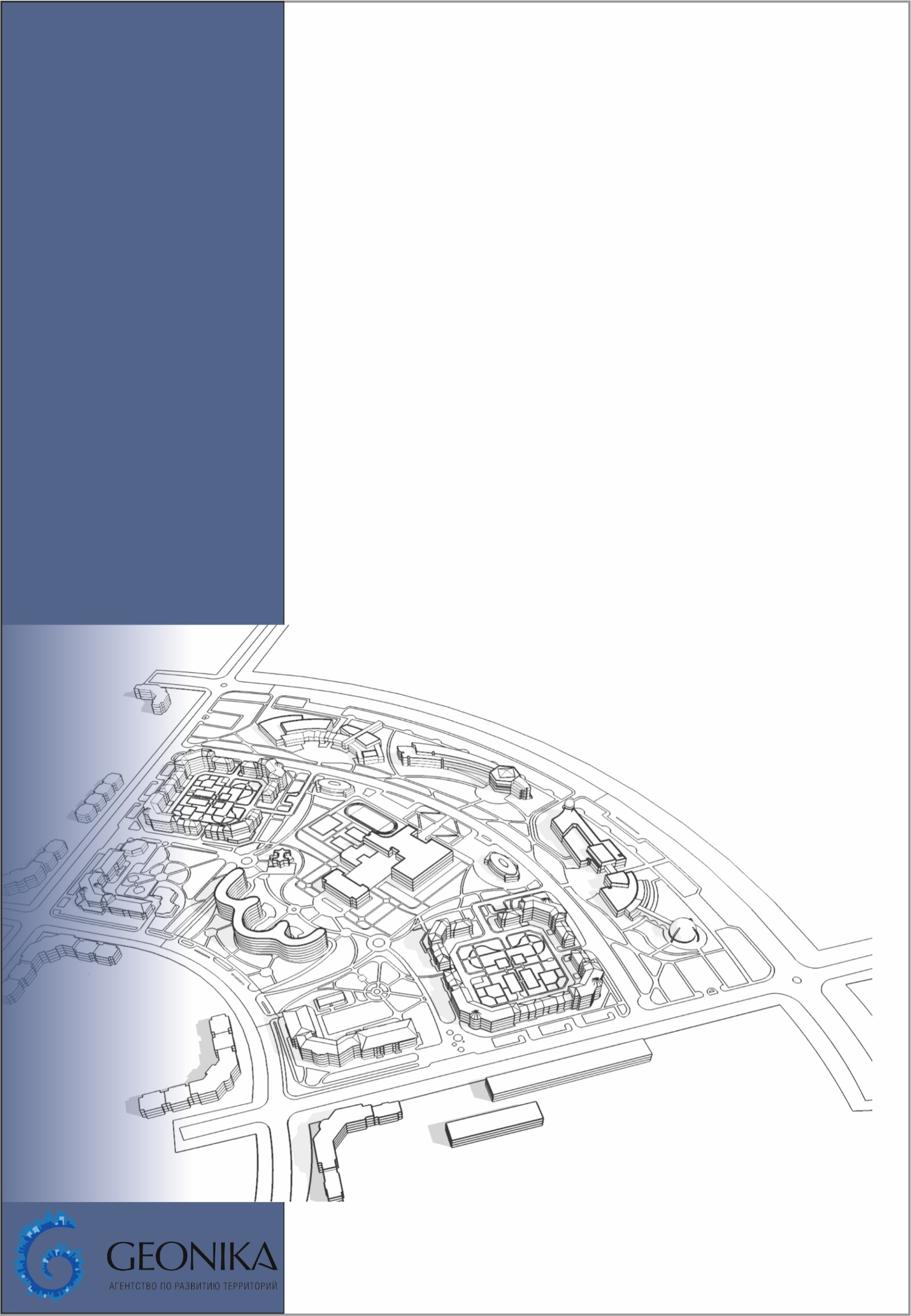 Муниципальное образование "Пустозерский сельсовет"Проект генерального плана муниципального образования «Пустозерский сельсовет» Ненецкого автономного округаПОЛОЖЕНИЕ О ТЕРРИТоРИАЛЬНОМПЛАНИРОВАНИИОМСК 2020сведения о видах, назначении и наименованиях планируемых для размещения объектов местного значения поселения их основные характеристики, их местоположение, характеристики зон с особыми условиями использования территорийСело ОксиноПоселок ХонгурейДеревня Каменкапараметры функциональных зон, а также сведения о планируемых для размещения в них объектах федерального значения, объектах регионального значения, объектах местного значения, за исключением линейных объектовс. Оксиноп. Хонгурейд. КаменкаНенецкий автономный округМуниципальное образование "Пустозерский сельсовет"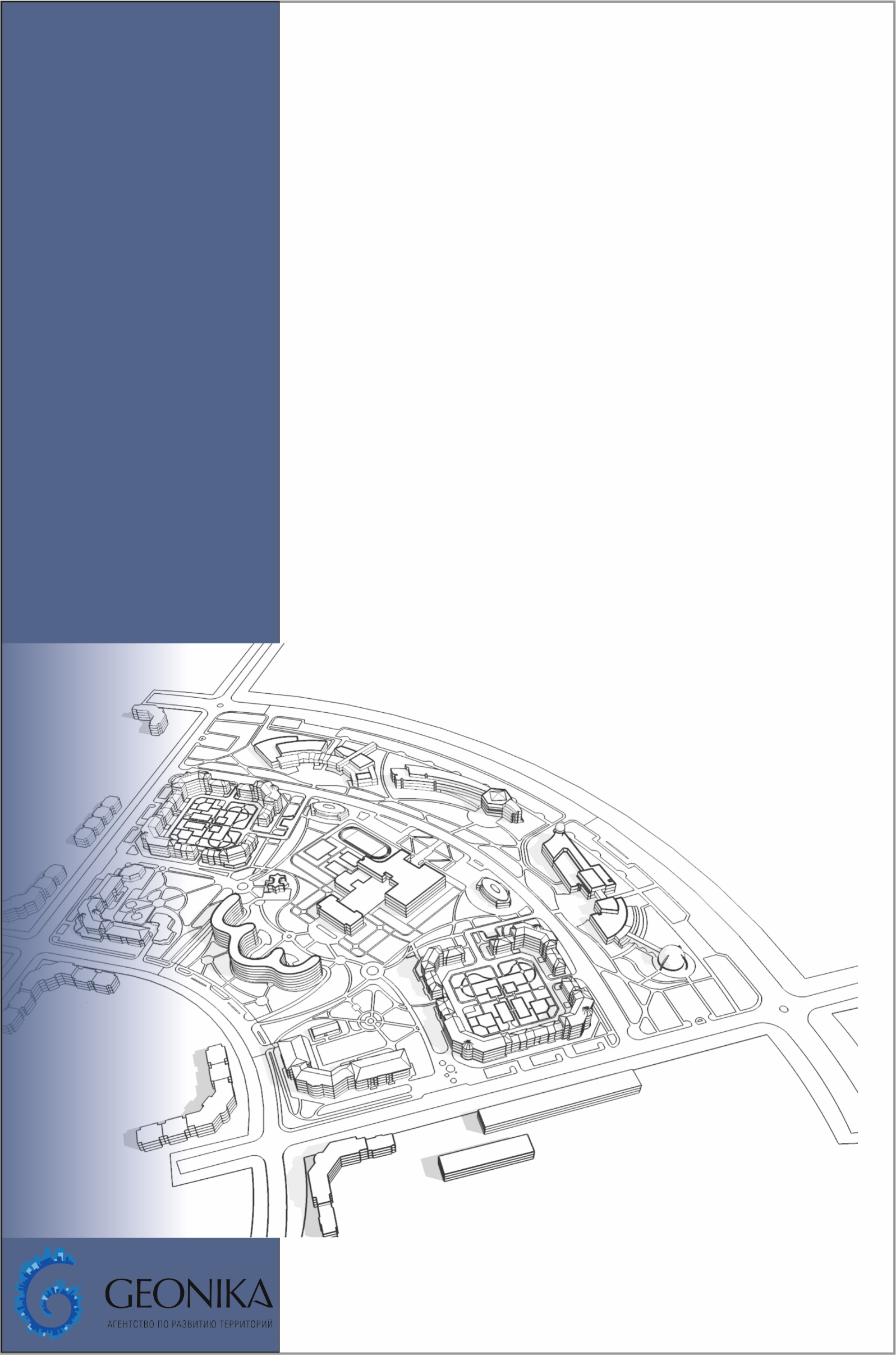 Проект генерального плана муниципального образования «Пустозерский сельсовет» Ненецкого автономного округапояснительная запискаОМСК 2020Состав проектаОбщие сведенияИсторическая справкаТерритория МО «Пустозерский сельсовет» НАО - 1053,22 га. Центр - село Оксино. В состав МО входят: деревня Каменка, оленеводческий поселок Хонгурей. Численность населения более 800 жителей. Оксино, село на правом берегу реки Печоры, в 40 км к юго-западу от Нарьян-Мара. Административный центр Пустозерского сельсовета. Возникло как жира на рубеже 15-16 веков. В 1574г. в жире Оксино было 6 сараев. В 1679г. в Оксино постоянно проживало 12 жителей мужчин; 3 двора, в т. ч. двор пустозерского попа Андрея Кирьянова, жившего в Пустозерском остроге на стрелецком дворе. В 1837г. - 73 мужчины, в 1843г. - 163 мужчины и женщины, в 1890г. - 257 жителей, в 1903г. - 346 жителей, в т. ч. 44 самоеда. В 1908г. - 64 двора; жители занимались рыбной ловлей, охотой, животноводством, 15 хозяйств имели более 4 тыс. оленей. В 1847г. в Оксино построена деревянная церковь Николая Чудотворца, открыт приход (выделен из Пустозерского, в его состав входили также дер. Голубковка, Бедовое, Сопочная). В 1850г. рядом с церковью построена колокольня (не сохранились). В 1885 в Оксино открыта церковно-приходская школа. В 1922г. в Оксино 87 дворов: из них 75 русских, 1 зырянский, 11 самоедских; 497 жителей. С 1928г. Оксино - центр Пустозерского сельсовета; с мая 1931г. по октябрь 1955г. - Нижнепечорского района. В 1950г. в Оксино было - 70 дворов, 800 жителей. В 1993г. - 233 хозяйства, 664 жителя; центральная база СПК РК «Победа», животноводческая ферма, Дом культуры, участковая больница, детский сад, средняя школа, отделение связи, магазин, пекарня, ДЭС; с середины 20века до 1998г. в Оксино находился Дом для престарелых и инвалидов. Летом выполняются рейсы пассажирского речного транспорта. Население села – около 457 жителей.Каменка, деревня Пустозерского сельсовета на левом берегу Печоры. Возникла на месте выселка в начале 20 века. В 1922г. в выселке было 10 дворов, 46 жителей. В 1998г. в Каменке участок оленеводческого колхоза «Няръяна ты» (до 1960г. колхоз «Возрождение», ФАП. Жители Каменки выращивают картофель. В Каменке насчитывается 69 хозяйств, около 128 жителей. Летом выполняются рейсы пассажирского речного транспорта.Хонгурей, оленеводческий поселок Пустозерского сельсовета, на левом берегу Печоры. Образован в 1939г. как база оседлости оленеводов колхоза им. Максима Горького. В 1941г. в Xонгурее был один общественный дом и дома оленеводов колхоза. С конца 50-х годов Xонгурей - центральная база колхоза «Нярьяна ты». Дома для оленеводов стандартные. Занятия жителей: оленеводство, рыболовство, охота, выращивание картофеля. В Хонгурее работают Дом культуры, неполная основная школа, ФАП. Население - 234 жителей, в т.ч. 160 – ненцы, 119 хозяйств. Летом выполняются рейсы пассажирского речного транспорта. Природные условияПриродные условияКлиматическая характеристикаМуниципальное образование «Пустозерский сельсовет»  Ненецкого автономного округа расположено в районе заполярной тундры, характеризуемой суровым климатом с продолжительной холодной зимой, коротким летом, сильными холодными ветрами, большим снегопереносом. Средняя годовая температура воздуха -5,4. Снеговой покров устанавливается в начале октября и сохраняется до середины июня. Большое влияние на воздух оказывают арктические массы воздуха, проникающие с севера. Дорог нет. Сообщение летом - речным транспортом, в распутицу - авиацией, зимой – снегоходы, вездеходы, ТРЭКОЛы.Зима длится семь месяцев и характеризуется устойчивой морозной погодой с частыми снегопадами и сильными метелями. Около двух месяцев наблюдается полярная ночь.Самый холодный месяц – февраль со среднемесячной температурой -16,8°С. Ежегодно температура воздуха в январе опускается до -37°С. Абсолютный минимум температуры -51°С.Летними месяцами считаются июль и август. Погода в этот период прохладная и пасмурная. В июле средняя температура +12,1°С. Ежегодно температура воздуха может подниматься до +27°С. Абсолютный максимум равен +32°С. Арктические вторжения холодного воздуха сопровождаются резким понижением температуры, иногда до отрицательных значений.Переходные периоды – весна и осень – короткие, с очень неустойчивой погодой. Весна характеризуется быстрым ростом величин солнечной радиации, осень – пасмурной дождливой погодой.Безморозный период длится в среднем 145 дней: с первой половины июня до середины сентября, однако заморозки возможны в течение всего лета. Продолжительность периода устойчивых морозов 6 месяцев с конца октября до конца апреля.Относительная влажность воздуха постоянно велика: 86-89% - зимой и 74-78% - весной, в начале лета. Около 200 дней в году в дневное время отмечается относительная влажность более 80%. В среднем за год выпадает 409мм осадков с максимумом летом – в начале осени (268мм). Снежный покров держится с середины октября до конца мая и достигает высоты в марте 37см. Максимальная высота – 80см.Ветровой режим характеризуется резкой сменой преобладающих ветров в течение года. Зимой преобладают южные и юго-западные ветры, летом – ветры северной четверти горизонта. В среднем за год господствующими являются юго-западные ветры. Открытое пространство тундры обусловливает большие скорости ветра, особенно зимой (5,0-5,4м/сек). Летом скорости уменьшаются до 4,4-4,8м/сек. Число дней с сильным ветром (более 15м/сек) равно 29 за год. Наиболее часто сильные ветры наблюдаются зимой и весной (по 3-4 дня в месяц).К неблагоприятным атмосферным явлениям, часто наблюдаемым, относятся метели и туманы.С января по март отмечается по 10-12 дней с метелью в месяц, а в отдельные годы до 20 таких дней. Как правило, метели возникают при ветрах юго-западной четверти со скоростью 6-9м/сек.Туманы образуются в течение всего года.Гидрологические условияГидрографическая сеть поселения представлена р.Печорой, одной из многочисленных проток дельты р. Печоры – Оксинская курья, Домашний Шар, Голубковский Шар, многочисленными ручьями и озерами.Река Печора берет начало на западном склоне Северного Урала и впадает в Печорскую губу Баренцева моря. Длина реки 1809 км, площадь водосбора 32200 км2. Река в устьевой части образует обширную дельту со множеством проток и островов.Протока Городецкий Шар, отходящая от рукава Бол. Печора в вершине дельты (район с. Оксино) выше по течению и впадающая в него же ниже поселка, имеет ширину 400-600 м, глубину 3-4 м, скорость течения во время паводка 0,7-0,8 м/с, в межень – 0,0-0,2 м/с. Протока имеет явные признаки отмирания (Монография:«Устья рек России и сопредельных стран: прошлое, настоящее и будущее», ГЕОС, 1997г.). В прошлом протока Городецкий Шар очевидно была крупным водотоком, так как на его правом берегу некогда находился Пустозерск – одно из первых русских поселений на европейском севере.Инженерно-геологическая характеристикаТерритория сельсовета относится к северной строительно – климатической зоне I Г. Расчетные температуры для проектирования отопления и вентиляции соответственно равны -37°С и -25°С. Продолжительность отопительного периода 285 дней. Рельеф участка ровный, по восточной границе площадки имеется ряд мелких озер. Почва и грунты песчаные и суглинистые пригодные для строительства, площадку слагают элювиальные, техногенные и аллювиально-морские образования, представленные песками мелкими, плотными, в восточной части прикрытые с поверхности слоем тугопластичных, плотных суглинков. Слой суглинков лежит с поверхности протягивается полосой с севера на юг и занимает всю восточную часть территории проектирования. В северной части участка проектирования слой суглинков прикрыт маломощным слоем мелких песков. Песчаные грунты составляют основную часть строения участка проектирования. Песчаная толща залегает в западной части участка с поверхности, а в восточной под слоем суглинков. Слой супеси прикрывает песчаную толщу в южной части участка.Мерзлые песчаные грунты расположены в южной части участка. Мерзлые пески встречаются под насыпным слоем. Кровля мерзлых песков лежит на глубине в среднем 1.2 м. Грунтовые воды на площадке практически отсутствуют. Сведений о подземных водах не имеется. Правый берег р. Домашний шар подвергается разливу и разрушению паводковыми водами.При строительстве на участке, где развита многолетняя мерзлота, необходимо при инженерной подготовке площадки произвести предпостроечное оттаивание грунтов, убрав для этой цели насыпной слой. Сведения о планах и программах комплексного социально-экономического развития муниципального образования, для реализации которых осуществляется создание объектов местного значенияПараметры развития территории и перечень объектов федерального, регионального и местного значения разработан с учетом действующих документов территориального планирования и программ социально-экономического развития Ненецкого автономного округа, муниципального образования Заполярный район, муниципального образования «Пустозерский сельсовет» Ненецкого автономного округа:Стратегия социально-экономического развития Ненецкого автономного округа на перспективу до 2030 года, утвержденная постановлением Собрания депутатов Ненецкого автономного округа от 7.11.2019 года № 256-сд;Государственная программа Ненецкого автономного округа «Развитие инвестиционной деятельности, предпринимательства и туризма в Ненецком автономном округе», утвержденная постановлением Администрации Ненецкого автономного округа от 26.06.2014 г. № 223-п;Государственная программа Ненецкого автономного округа «Развитие транспортной системы Ненецкого автономного округа», утвержденная постановлением Администрации Ненецкого автономного округа от 14.11.2013 г. № 417-п;Государственная программа Ненецкого автономного округа «Обеспечение доступным и комфортным жильем и коммунальными услугами граждан, проживающих в Ненецком автономном округ», утвержденная постановлением Администрации Ненецкого автономного округа от 14.11.2013 г. № 415-п;Государственная программа Ненецкого автономного округа «Развитие образования в Ненецком автономном округе», утвержденная Постановлением Администрации Ненецкого автономного округа от 13.11.2013 г. № 411-п;Государственная программа Ненецкого автономного округа «Реализация государственной молодежной политики и патриотического воспитания населения в Ненецком автономном округе», утвержденная постановлением Администрации Ненецкого автономного округа от 01.02.2019 г. № 17-п;Государственная программа Ненецкого автономного округа «Развитие культуры», утвержденная Постановлением Администрации Ненецкого автономного округа от 27.10.2014 г. № 410-п;Государственная программа Ненецкого автономного округа «Развитие физической культуры и спорта в Ненецком автономном округе», утвержденная Постановлением Администрации Ненецкого автономного округа от 07.04.2017 г. № 114-п;Государственная программа Ненецкого автономного округа «Развитие здравоохранения Ненецкого автономного округа», утвержденная постановлением Администрации Ненецкого автономного округа от 12.11.2013 г. № 408-п;Государственная программа Ненецкого автономного округа «Социальная поддержка граждан в Ненецком автономном округе», утвержденная Постановлением Администрации Ненецкого автономного округа от 28.02.2017 г. № 53-п с изменениями, последние от 06.02.2020 г. № 16-п;Государственная программа Ненецкого автономного округа «Развитие сельского хозяйства и регулирование рынков сельскохозяйственной продукции, сырья и продовольствия в Ненецком автономном округе», утвержденная Постановлением Администрации Ненецкого автономного округа от 22.10.2014 г. № 405-п;Государственная программа Ненецкого автономного округа «Охрана окружающей среды, воспроизводство и использование природных ресурсов», утвержденная Постановлением Администрации Ненецкого автономного округа от 09.10.2014 г. № 381-п с изменениями, последние от 12.11.2019 г. № 290-п;Государственная программа Ненецкого автономного округа «Сохранение и развитие коренных малочисленных народов Севера в Ненецком автономном округе», утвержденная Постановлением Администрации Ненецкого автономного округа от 11.11.2013 № 401-п с изменениями, последние от 20.02.2020 г. № 30-п;Схема территориального планирования Ненецкого автономного округ, утвержденная Постановлением Администрации Ненецкого автономного округа от 19.03.2019 г. № 95-п.анализ использования территорий поселения, возможных направлений развития этих территорий и прогнозируемых ограничений их использованияДемографическая ситуация и прогнозирование численности населенияНа 1 января 2020 года численность населения муниципального образования составляла 520 человек.В целом, численность населения на начало 2020 года сократилась на 20% к уровню 2012 года. Рассматривая динамику численности населения в данный период, видно, что в течение всего периода численность населения имела тенденцию к снижению за исключением 2013 и 2014 годов.На рисунке 1 отображена динамика численности населения на 1 января в период 2012-2020 гг.Рисунок 1 Динамика численности населения в 2012-2020 гг.Максимальное снижение численности населения было зафиксировано в 2020 году (-20% к уровню 2012 года), минимальное – 1 % - в 2015 году. Рост численности был зафиксирован в 2013 году.Ниже на рисунке 2 отображены показатели естественного и механического движения населения муниципального образования.Рисунок 2 Динамика естественного и механического движения населения муниципального образованияВидно, что коэффициент естественного прироста (убыли) в рассматриваемый период имел неоднозначный характер, однако, до 2018 года он имел положительные, либо нулевые показатели и только с 2018 года данный показатель имеет отрицательное значение.Максимальное число родившихся было зафиксировано в 2015 году – 20 человек, минимальное – 7 человек – в 2018 году. Максимальное число умерших – 15 человек – было отмечено в 2018 году, минимальное – 7 человек – в 2013 и 2017 годах.В муниципальном образовании отмечается отрицательное сальдо миграции в период 2012-2018 гг., за исключением 2012 и 2017 годов.  Минимальное значение коэффициента миграционного прироста (убыли) был отмечен в 2018 году -61,7, максимальное – 3,5 – в 2017 году.Основную долю миграционного оттока составляет внутрирегиональная миграция в г. Нарьян-Мар. Межрегиональная миграция колеблется в пределах 20-35 %. Миграция за пределы России по данным статистики отсутствует.Возрастная структура населения характеризуется высокой долей населения младше трудоспособного возраста (25% от общей численности населения) и старше трудоспособного возраста (24%), невысокой долей населения трудоспособного возраста (51%).В соответствии со Схемой территориального планирования Ненецкого автономного округа с. Оксино и п. Хонгурей относятся к территориям умеренного градостроительного развития, д. Каменка – к территориям без градостроительного развития. В населенных пунктах с умеренным градостроительным развитием предусматривается минимально необходимое развитие социальной, инженерной инфраструктур и размещение производственных объектов, не влекущих значительных инвестиционных затрат, преимущественно в сфере агропромышленного комплекса и сельского хозяйства.Прогноз численности населения принят в соответствии со Схемой территориального планирования Ненецкого автономного округа. Так, численность населения на конец расчетного срока должна увеличиться на 67 % и составить 900 человек, в том числе:с. Оксино – 500 человек;п. Хонгурей – 250 человек.д. Каменка – 150 человек.Анализ развития жилищной сферыПлощадь сформированной территории жилой застройки в границах муниципального образования составила 41,7 га, в том числе:застройки индивидуальными жилыми домами – 36,6 га;застройки малоэтажными жилыми домами – 5,1 га.Общая площадь жилых помещений на начало 2018 года составляла 18,8 тыс. кв.м. В период 2012-2018 гг. общая площадь жилых помещений уменьшилась на 2%.Общая площадь жилых помещений, приходящаяся на одного человека составила 32 кв.м общей площади.Плотность населения в границах населенных пунктов муниципального образования составила 1-3 чел./га.Плотность населения в границах жилых территорий составила 12-13 чел./га.Анализ развития социальной сферыУровень развития социальной сферы в первую очередь определяет образ и уровень жизни людей, их благосостояние и объём потребляемых товаров и услуг. К социальной сфере, прежде всего, относится сфера предоставляемых услуг в образовании, культуре, здравоохранении, социальном обеспечении, физической культуре, общественном питании, коммунальном обслуживании.Основной задачей комплексной оценки уровня развития социальной сферы является выявление количественного и качественного состава существующих объектов, сравнение действующих мощностей объектов с нормативной потребностью, анализ технического состояния зданий, определение направлений по устранению сложившихся проблем.Оценка уровня обеспеченности объектами обслуживания устанавливаются в соответствии с Региональными нормативами градостроительного проектирования Ненецкого автономного округа, утвержденных Постановлением Администрации Ненецкого автономного округа № 171-п от 21 июня 2019 года (далее – РНГП) и местными нормативами градостроительного проектирования.Оценка уровня обеспеченности объектами торговли устанавливается в соответствии с Нормативами минимальной обеспеченности населения площадью торговых объектов для Ненецкого автономного округа, утвержденных постановлением администрации Ненецкого автономного округа от 14.09.2016 г. № 293-п.Оценка уровня обеспеченности объектами общественного питания и бытового обслуживания устанавливается в соответствии с СП 42.13330 «СНиП 2.07.01-89* Градостроительство. Планировка и застройка городских и сельских поселений», утвержденного приказом Минстроя России от 30.12.2016 г. № 1034/пр и местными нормативами градостроительного проектирования муниципального образования «Пустозерский сельсовет» Ненецкого автономного округа.Перечень действующих объектов социальной инфраструктуры и результат проведенной оценки приведены ниже. Объекты образованияСистема образования муниципального образования включает в себя следующие объекты:с. Оксино:Государственное бюджетное общеобразовательное учреждение Ненецкого автономного округа «Средняя школа с. Оксино» на 60 мест;пришкольный интернат ГБОУ НАО «Средняя школа с. Оксино».Согласно отчету о самообследовании за 2019 год в ГБОУ НАО «СШ с. Оксино» реализуются следующие общеобразовательные программы:дошкольного общего образования – 44 воспитанника;начального общего образования – 28 учащихся;основного общего образования – 21 учащийся;среднего общего образования – 4 учащихся.При школе функционирует пришкольный интернат, где воспитываются дети из близлежащих населенных пунктов: п. Хонгурей, г. Нарьян-Мара, а также дети села Оксино, находящиеся в социально опасном положении: из малообеспеченных семей и семей с антисоциальным образом жизни.п. Хонгурей:начальная школа-детский сад п. Хонгурей (филиал ГБОУ НАО «Средняя школа с. Оксино»).В д. Каменка объекты образования отсутствуют.Мощности образовательных организаций, а также результат проведенной оценки обеспеченности приведены ниже ().Таблица 1 Оценка обеспеченности образовательными организациямиПримечание: * - указана фактическая мощность объекта** - мощность определена экспертным путемТаким образом, можно сделать следующие вывод о том, что в муниципальном образовании существует дефицит дошкольных и общеобразовательных организаций, отсутствуют организации дополнительного образования.Объекты здравоохранения и социального обеспеченияНа территории муниципального образования расположены следующие учреждения здравоохранения:Отделение «Оксинской участковой больницы» (структурное подразделение ГБУЗ НАО «Ненецкой окружной больницы»);фельдшерский здравпункт п. Хонгурей (структурное подразделение ГБУЗ НАО «Ненецкой окружной больницы»);фельдшерский здравпункт д. Каменка(структурное подразделение ГБУЗ НАО «Ненецкой окружной больницы»).В целом обеспеченность организациями здравоохранения в муниципальном образовании соответствует нормам, но существует проблема высокого износа зданий. Объекты социального обеспечения на территории поселения не расположены. Услуги социального обслуживания предоставляются в учреждениях, расположенных в рп. Искателей, г. Нарьян-Маре.Объекты культуры и искусстваНа территории муниципального образования расположены следующие организации культуры:с. Оксино:Государственного бюджетное учреждение культуры Ненецкого автономного округа «Пустозерский центральный дом культуры» на 200 мест;музейно-библиотечный комплекс (библиотека-филиал №22 с. Оксино Государственного бюджетного учреждения культуры Ненецкого автономного округа «Ненецкая центральная библиотека им. А.И. Пичкова»).Дом культуры начал работать в 1926 году.  Здание Дома культуры было построено в 1987 году, общая площадь составляет 533 кв. м. В Доме культуры работают специалисты по развитию народного самодеятельного творчества, проводятся мероприятия различной направленности. Дом культуры предоставляет к услугам зрительный зал на 200 мест, оборудованный современной аудио- и видеоаппаратурой, фойе для проведения вечеров отдыха и организации выставок. Библиотека в селе Оксино организована в 1929 году. С 2017 г. располагается в новом, стилизованном под северную избу, трехэтажном здании и занимает площадь 300 кв. метров.Универсальный фонд насчитывает более 7600 документов, выписываются периодические издания. Ежегодно обслуживается более 160 читателей. Приоритетными направлениями в работе являются патриотическое воспитание и краеведение. При библиотеке работает музей.п. Хонгурей:Филиал ГБУК НАО «Пустозерский ЦДК» в п.Хонгурей;библиотека-филиал №29 п. Хонгурей Государственного бюджетного учреждения культуры Ненецкого автономного округа «Ненецкая центральная библиотека им. А.И. Пичкова».Дом культуры в п.Хонгурей был основан в 1967 году. Зрительный рассчитан на 150 местБиблиотека в посёлке Хонгурей образована в 1955 году. Сейчас библиотека располагается в здании Дома культуры и занимает две комнаты общей площадью 25,1 кв. метра.Услугами библиотеки ежегодно пользуются более 100 читателей, универсальный фонд насчитывает около 9000 документов, выписываются периодические издания.д. Каменка:отдел д. Каменка Государственного бюджетного учреждения культуры Ненецкого автономного округа «ПустозерскийЦентральный дом культуры» на 60 мест;библиотека-филиал №12 д. Каменка Государственного бюджетного учреждения культуры Ненецкого автономного округа «Ненецкая центральная библиотека им. А. И. Пичкова».Дом культуры д. Каменка основан в 1939 году.Библиотека в деревне Каменка открылась в 1991 году. Располагается в здании Дома культуры и занимает комнату площадью 15 кв. метров. Услугами библиотеки ежегодно пользуется около 70 человек, универсальный фонд насчитывает более 3000 документов, выписываются периодические изданияОбъекты культуры эпизодического пользования (театры, кинотеатры, концертные залы и др.) в поселении отсутствуют.Проектные мощности организаций культуры, а также результат проведенной оценки обеспеченности приведены ниже ().Таблица 2 Оценка обеспеченности организациями культурыОбеспеченность общедоступными библиотеками и домами культуры в поселении составили 100%.Объекты физической культуры и спортаИз объектов физической культуры и спорта в муниципальном образовании расположены:с. Оксино:филиал ГБУ НАО «Спортивная школа олимпийского резерва «Труд» в с. Оксино;спортивная площадка.п. Хонгурей:спортивная площадка.д. Каменка:спортивная площадка.Согласно РНГП, расчетные показатели минимально допустимого уровня обеспеченности объектами спорта установлены без распределения на типы спортивных объектов.Рекомендуется использовать усредненный норматив единой пропускной способности (далее ЕПСнорм), равный:10 % - административных центров сельских поселений;8 % - сельских населенных пунктов, не являющихся административными центрами.ЕПСнорм рассчитан исходя из необходимости привлечения к систематическим (3 часа в неделю) занятиям физической культурой и спортом всего трудоспособного населения (в возрасте до 79 лет) и детей (в возрасте с 3 лет).Единая пропускная способной всех объектов спорта приведена ниже в таблице ().Таблица 3 Оценка обеспеченности объектами физической культуры и спортаДля полного удовлетворения потребности населения в объектах физической культуры и спорта в поселении необходимо размещение дополнительных спортивных объектов.Предприятия торговли, общественного питания, объекты бытового обслуживанияИз объектов в муниципальном образовании расположены следующие объекты торговли, предприятия общественного питания и бытового обслуживания:с. Оксино:3 объекта торговли;баня;пекарня;аптека;административные здания.п. Хонгурей:2 объекта торговли;баня;пекарня;аптека.д. Каменка:объекты торговли.Мощности предприятий торговли, общественного питания и бытового обслуживания, а также результат проведенной оценки приведены ниже ().Таблица 4 Оценка обеспеченности объектами торговли, предприятиями общественного питания и бытового обслуживанияПримечание: * - мощность определена экспертным путемТаким образом, можно сделать выводы, что в целом население муниципального образования обеспечено необходимыми объектами торговли, предприятиями общественного питания и бытового обслуживания.Производственная и сельскохозяйственная сферыСельское хозяйство является основной отраслью производства на территории муниципального образования. Структура агропромышленного комплекса сельсовета представлена традиционными отраслями: оленеводство, рыболовство. Основным предприятием в сельсовете является СПК «Нарьяна Ты». В СПК поголовье оленей составляет 2,9 тыс. голов, площадь пастбищ – 584,6 тыс. га. Среди сельскохозяйственных кооперативов Заполярного района наименее плотно освоены в СПК «Нарьяна Ты» - 4,3 тыс. голов на 1 тыс. га пастбищ. За 2018 год объем продаж снизился на 1,8% (или на 0,3 млн. рублей) к уровню 2017 года.Важной отраслью сельского поселения является рыболовство. Основу рыбного хозяйства составляет СПК РК «Победа», с. Оксино. Несмотря на достаточную рентабельность колхоза, главной проблемой остается отсталость и изношенность материально-технической базы. Отсутствуют приемно-транспортные суда, укомплектованные рефрижераторными трюмами, транспортные средства повышенной проходимости и грузоподъемности для доставки рыбы с мест лова до рыбопереработки и реализации, пункты приемки и сохранения уловов в непосредственной близости к участкам массового вылова водных биологических ресурсов, места комплексной переработки.Основные производственные и сельскохозяйственные объекты, расположенные на территории муниципального образования:с. Оксино:подразделение "Оксино" ГУП НАО "Ненецкая агропромышленная компания"склад ГСМ;площадка для выгрузки и складирования угля и дров;п. Хонгурей:площадка для выгрузки и складирования угля и дров;склад ГСМ;3 склада (один недействующий)скотный двор (недействующий).д. Каменка:молочно-товарная ферма (недействующая)площадка для выгрузки и складирования угля и дров.Площадь территорий, занятых сельскохозяйственными предприятиями в муниципальном образовании составила 15,2 га, коммунально-складских территорий – 3,3 га.Анализ современного состояния транспортной инфраструктурыВнешний транспортНа территории МО «Пустозерский сельсовет» НАО расположено три населенных пункта -  с.Оксино (административный центр), п.Хонгурей, д.Каменка. Связь с окружным центром (г.Нарьян-Мар), а также между населенными пунктами осуществляется:в летний период - речным транспортом (пассажирский теплоход);в зимний период – снегоходы, «Трэкол».в период распутицы – вертолет по субботам.Автомобильные дороги, связывающие населенный пункт с окружным центром отсутствуют.Улично-дорожная сетьУлично-дорожная сеть на территории Пустозерского сельсовета представлена грунтовыми улицами и проездами. Протяженность улиц и проездов составляет: с.Оксино - 7,0км, п.Хонгурей – 1,7км, д.Каменка – 1,25км.Уровень благоустройства улично-дорожной сети низкий, в качестве настила используются ж/б плиты и бревна.Объекты транспортного обслуживанияОбъекты транспортного обслуживания на территории Пустозерского сельсовета отсутствуют. Заправка личного транспорта топливом (включая снегоходы и моторные лодки) производится жителями самостоятельно, приобретая топливо на заправках г.Нарьян-Мар.Ремонт и обслуживания транспорта осуществляется собственными силами населения. Хранится личный транспорт в границах личных участков.Инженерная инфраструктураВодоснабжениеВ с. Оксиноцентрализованная система водоснабжения отсутствует. Источником водоснабжения для хозяйственно-питьевых нужд населения является общественная скважина с установленной на ней блочно-модульной водоподготовительной установкой контейнерного типа (БВПУ-К) и общественный колодец. Так же население осуществляет самостоятельный забор воды из р. Печора. Качество воды в общественном колодце не соответствует установленным санитарным требованиям.В п. Хонгурей, д. Каменка централизованная система водоснабжения отсутствует. Источником водоснабжения для хозяйственно-питьевых нужд населения являются поверхностные водозаборы на р. Печора. В каждом населенном пункте имеются блочно-модульные водоподготовительные установки контейнерного типа (БВПУ-К). По водозаборной шланголинии вода поступает для очистки на БВПУ-К. Так же население осуществляет самостоятельный забор воды из р. Печора.ВодоотведениеЦентрализованная система водоотведения на территории населенных пунктов МО «Пустозерский сельсовет» НАО отсутствует. Отвод сточных вод осуществляется в выгребные ямы, надворные туалеты.ТеплоснабжениеТеплоснабжающей организацией на территории муниципального образования «Пустозерский сельсовет» НАО является МП ЗР «Севержилкомсервис». На территории муниципального образования «Пустозерский сельсовет» Ненецкого автономного округа находится 2 централизованные котельные в с. Оксино, которые обслуживают административные здания, больницы, школы и жилые дома.Так же на территории п. Хонгурей и д. Каменка расположены локальные котельные. Каждая котельная обеспечивает теплом определенный объект.Таким образом, централизованной системой теплоснабжения обеспечена лишь незначительная часть объектов жилищно-коммунального сектора, а также социально значимые объекты. Основными источниками тепловой мощности централизованного теплоснабжения являются котельные, основное топливо котельных – уголь. Транспорт и распределение тепловой энергии на нужды отопления осуществляется по системе тепловых сетей. Температурный график отпуска тепла – 95/70С. Система теплоснабжения – закрытая, зависимая. Характеристика источников теплоснабжения представлена ниже ().Таблица 5 Источники теплоснабжения МО «Пустозерский сельсовет»Тепловые сети выполнены из стальных труб диаметрами до 108 мм, применяемый способ прокладки как надземный на открытом воздухе в ППУ изоляции, в деревянном коробе, так и подземный (бесканальный). Общая протяженность сетей теплоснабжения, составляет в двухтрубном исполнении 2,5 км.Способ регулирования отпуска тепловой энергии от источников – качественный.Теплоснабжение объектов жилищно-коммунального сектора, не подключенных к централизованной системе теплоснабжения, осуществляется автономно (электрическая энергия, индивидуальные котлы, печи, вид топлива – уголь, дрова). Доля электрического отопления незначительна.ЭлектроснабжениеОсновным источником электроэнергии являются ДЭС, расположенные в каждом населенном пункте Пустозерского сельсовета.Передача мощности в населенных пунктах производится на напряжении 10(6)/0,4 кВв с. Оксино в и 0,4 кВ вВ п. Хонгурей, д. Каменка,  передается в границах населенного пункта по воздушным ЛЭП. Электросети находятся в удовлетворительном состоянии.Перечень установленного оборудования на ДЭС представлен ниже ().Таблица 6 Перечень установленного оборудования на ДЭСВ целом, система электроснабжения удовлетворяет потребностям в обеспечении электроэнергией.Газоснабжение, трубопроводный транспортЦентрализованная система газоснабжения на территории населенных пунктов МО «Пустозерский сельсовет» НАО отсутствует.Связь и информатизацияВ связи с особенностью географического местоположения, система характеризуется средними показателями состояния информатизации и связи. Каналы дальней связи организованы по спутниковым каналам связи. Потребность в каналах дальней связи для междугородной и международной связи в достаточной мере удовлетворена силами и средствами ОАО Ростелеком, ОАО ФСК России. В малой степени внедрены услуги широкополосного доступа к сетям передачи данных общего пользования, прежде всего к сети Интернет. В большей степени услуги Интернет предоставлены за счет VSAT-технологии и в меньшей степени за счет оператор сотовой связи.Услуги мобильной связи на территории населенного пункта предоставляют операторы сети сотовой подвижной связи (далее - СПС). Основным оператором СПС является МТС.Охват населения сетью телерадиовещания составляет 100%. Дальнейшее развитие системы связи возможно за счет расширения услуг оператором СПС.Анализ экологического состояния территорииАтмосферный воздухКачество атмосферного воздуха зависит от количества выбросов вредных веществ и их химического состава, от высоты, на которой осуществляются выбросы, и от климатических условий, определяющих перенос, рассеивание и превращение выбрасываемых веществ.К наиболее неблагоприятным синоптическим ситуациям, обуславливающим вероятность загрязнения воздушного бассейна, относятся инверсии, штили и туманы.Особенно опасны для здоровья жителей приземные температурные инверсии, когда загрязнение вместо того, чтобы перемещаться в верхние слои атмосферы, остается вблизи поверхности земли.На рассматриваемой территории расположены следующие объекты, требующие организации санитарно-защитных зон в соответствие с СанПиН 2.2.1/2.1.1.1200-03 «Санитарно-защитные зоны и санитарная классификация предприятий, сооружений и иных объектов» ():Таблица 7 Санитарно-защитные зоны предприятий и объектов муниципального образования «Пустозерский сельсовет»Состояние ландшафтаВозрастающее техногенное воздействие на воздушную, водную среду, почвы, растительность и животный мир приводит к общему ухудшению экологической обстановки.Леса крайне уязвимы к техногенному воздействию, что обусловлено природно-климатическими условиями: дефицитом тепла, малой скоростью биологического круговорота веществ, широким распространением процессов заболачивания, замедленными процессами минерализации, геохимической и биологической инертностью веществ и масштабной аккумуляцией загрязнений, усугубляющих антропогенное воздействие на природные комплексы.Для полного восстановления видового состава естественных природных экосистем в условиях севера, их устойчивого функционирования требуются многие десятилетия. Состояние почвАгрохимическое обследование почв сельскохозяйственных угодий проводится с целью контроля и оценки изменения плодородия почв, характера и уровня их загрязнения под воздействием антропогенных факторов, создания банков данных полей (рабочих участков), проведения сплошной сертификации земельных участков почв. Агрохимическому обследованию подлежат почвы всех типов сельскохозяйственных угодий - пашни, сенокосов, пастбищ и многолетних насаждений. Периодичность агрохимического обследования почв - один раз в 5-7 лет. В пробах почв определяют массовые агрохимические показатели: кислотность (рН), содержание подвижного фосфора, содержание обменного калия, содержание гумуса. При необходимости в образцах почв определяют дополнительные агрохимические показатели: микроэлементы (бор, медь, марганец, цинк, молибден, кобальт); тяжелые металлы (медь, цинк, свинец, марганец, кадмий, никель, ртуть, мышьяк); радионуклиды и остаточное количество пестицидов. Для муниципального образования элементарной единицей обобщения при агрохимическом обследовании почв является хозяйство. Для каждого муниципального образования составляют сводные ведомости результатов обследования. По результатам агрохимического обследования делается общее заключение о сравнительной обеспеченности почв хозяйства элементами питания или кислотности, применительно к возделываемым культурам, дается оценка плодородия почв, при установлении загрязнения почв - уровня загрязнения. Особо охраняемые природные территории и объекты культурного наследияОсобо охраняемые природные территорииВ настоящее время земель особо охраняемых территорий в границах МО «Пустозерский сельсовет» Ненецкого автономного округа нет. Сведения об объектах культурного наследияВ соответствии с Федеральным законом от 25 июня 2002 г. N 73-ФЗ  «Об объектах культурного наследия (памятниках истории и культуры) народов Российской Федерации»  (далее – Федеральный закон об объектах культурного наследия) к объектам культурного наследия относятся объекты недвижимого имущества со связанными с ними произведениями живописи, скульптуры, декоративно-прикладного искусства, объектами науки и техники и иными предметами материальной культуры, возникшие в результате исторических событий, представляющие собой ценность с точки зрения истории, археологии, архитектуры, градостроительства, искусства, науки и техники, эстетики, этнологии или антропологии, социальной культуры и являющиеся свидетельством эпох и цивилизаций, подлинными источниками информации о зарождении и развитии культуры.В целях обеспечения сохранности объекта культурного наследия в его исторической среде на сопряженной с ним территории устанавливаются зоны охраны объекта культурного наследия: охранная зона, зона регулирования застройки и хозяйственной деятельности, зона охраняемого природного ландшафта.Объекты культурного наследия подлежат включению в единый государственный реестр. Для принятия решения о включении объекта культурного наследия регионального значения или объекта культурного наследия местного (муниципального) значения в реестр орган исполнительной власти субъекта РФ, уполномоченный в сфере охраны объектов культурного наследия, представляет орган исполнительной власти субъекта РФ документы, необходимые для принятия указанного решения в соответствии с Федеральным законом об объектах культурного наследия. Решение о включении объекта культурного наследия местного (муниципального) значения в реестр принимается по согласованию с органами местного самоуправления.В случае полной физической утраты объекта культурного наследия регионального значения, объекта культурного наследия местного (муниципального) значения или утраты ими историко-культурного значения исключение указанных объектов из реестра осуществляется в установленном Федеральным законом об объектах культурного наследия порядке по инициативе органа исполнительной власти Сахалинской области, уполномоченного в сфере охраны объектов культурного наследия.В случае угрозы нарушения целостности и сохранности объекта культурного наследия движение транспортных средств на территории данного объекта или в его зонах охраны ограничивается или запрещается на основании ходатайства органа исполнительной власти, уполномоченного в сфере охраны объектов культурного наследия.Ограничение прав владения, пользования и распоряжения объектом: обеспечение сохранности предмета охраны объекта, в том числе неизменности облика;согласование в порядке, установленном пунктом 4 статьи 35 Федерального закона «Об объектах культурного наследия (памятниках истории и культуры) народов Российской Федерации», осуществление проектирования и проведение землеустроительных, земляных, строительных, мелиоративных, хозяйственных и иных работ на территории объекта либо на земельном участке или участке водного объекта, в пределах которого располагается объект археологического наследия;обеспечение доступа к объекту, условия которого устанавливаются собственником объекта культурного наследия по согласованию с соответствующим региональным органом охраны объектов культурного наследия.В границах Муниципального образования «Пустозерский сельсовет» расположен объект культурного наследия: Дом Сумароковых. Памятник истории регионального значения. Утвержден Решением Малого Совета Ненецкого окружного совета народных депутатов от 15.07.1993 г. №105 «О принятии на государственную охрану памятников истории и культуры Ненецкого автономного округа» № 105 от 15.07.1993 г.Согласно, Протоколу № 1 организационного заседания комиссии экспертов по обоснованию принятия решения об исключении из единого государственного реестра объектов культурного наследия (памятников истории и культуры) народов Российской Федерации объекта культурного наследия регионального значения «Дом Сумароковых» в с. Оксино Ненецкого Автономного округа, от 30.10.2016, объект культурного наследия утрачен, подлежит исключению из реестра объектов культурного наследия. Оценка возможного влияния планируемых для размещения объектов местного значения поселения на комплексное развитие этих территорийПеречень планируемых для размещения объектов местного значения социальной, инженерной и транспортной инфраструктур формируется в результате оценки сопоставления нормативного уровня обеспеченности населения на конец расчетного срока реализации проекта, полученного свода объектов, запланированных к размещению (реконструкции) на уровне программ и действующих документов стратегического, социально-экономического развития с учетом выявленных благоприятных условий и направлений для развития территории и ограничений ее использования и проектных решений в части закрытия, ликвидации или реконструкции объектов, а также с учетом предложений заинтересованных лиц. При формировании перечня проектных предложений также необходимо учитывать ежегодные послания Президента РФ и Губернатора Ненецкого автономного округа, определяющие основные направления развития, значения показателей, так как корректировка стратегической социально-экономической платформы возможно будет произведена уже после подготовки документов территориального планирования, и преемственность нарушится.Развитие социальной инфраструктуры планируется, опираясь на результаты демографического прогнозирования, с учетом предложений по выводу из эксплуатации ветхих и аварийных зданий и по вводу в эксплуатацию уже запланированных к строительству социальных объектов и объектов транспортной инфраструктуры, позволяющей увеличить зону обслуживания данного объекта. Перечень запланированных к строительству объектов формируется как на базе стратегического социально-экономического программного блока, так и с учетом ранее разработанной градостроительной документации.Предложения по развитию систем инженерной инфраструктуры формируются на основании результатов демографического прогнозирования, решений о развитии транспортной и социальной инфраструктур, действующих программ развития электроэнергетики и газоснабжения и т.д. В соответствии с динамикой роста потребления коммунальных ресурсов, определенной соответствующими расчетами, с учетом документов территориального и стратегического планирования определяются характеристики планируемых к размещению или реконструкции объектов инженерной инфраструктуры, а также их ориентировочное местоположение.Развитие транспортного каркаса ориентировано на создание внутренних связей, усиление внешних связей, обеспечивающих круглогодичное сообщение на территории района. При планировании транспортных коридоров учитываются проектная система расселения, места сосредоточения ресурсной базы района, производственные характеристики планируемых к размещению и сохраняемых объектов промышленности, сельского хозяйства, позволяющие выполнить расчет загрузки автомобильных дорог с учетом перераспределения потоков. На основе изменений интенсивности движения устанавливаются параметры объектов транспортной инфраструктуры для обеспечения соответствия принципов надежности, скорости и экономичности сообщения. Влияние планируемых для размещения объектов на комплексное развитие территории базируется на критериях устойчивого развития территории и имеет несколько аспектов:безопасность среды жизнедеятельности;благоприятность среды жизнедеятельности: создание условий для экономической (трудовой) деятельности, удобство удовлетворения социальных потребностей;ограничения негативного воздействия хозяйственной и иной деятельности на окружающую среду;охрана и рациональное использование природных ресурсов.В результате обоснований, проведенных с учетом экологических, экономических, социальных и иных факторов по каждому предложенному объекту местного значения, составляется общий перечень всех планируемых объектов местного значения в разных видах деятельности с указанием обоснованного места размещения по каждому объектов.Утвержденные документами территориального планирования Российской Федерации, документами территориального планирования ненецкого автономного округа сведения о видах, назначении и наименованиях планируемых для размещения на территориях поселения объектов федерального значения, объектов регионального значенияСхема территориального планирования Ненецкого автономного округа:объекты регионального назначения:с. Оксиностроительство дошкольной образовательной организации на 40 мест;строительство общеобразовательной организации на 120 учащихся;размещение спортивного зала в здании проектируемой школы площадью 450 кв. м;пункт редуцирования газа (ПРГ), строительство;газопровод высокого давления, строительство;волоконно-оптическая линия связи, строительство.п. Хонгурейстроительство фельдшерско-акушерского пункта;строительство предприятия по производству сырья для фармакологической промышленности, основанной на продукции оленеводства; строительство комплекса по убою и первичной переработке оленей;пункт редуцирования газа (ПРГ), строительство;газопровод высокого давления, строительство.д. Каменкастроительство площадки для физкультурно-оздоровительных занятий для детей площадью 80 кв.м.пункт редуцирования газа (ПРГ), строительство;газопровод высокого давления, строительство.Утвержденные документом территориального планирования муниципального района сведения о видах, назначении и наименованиях планируемых для размещения на территории поселения, входящего в состав муниципального района, объектов местного значения муниципального районаСхема территориального планирования Заполярного района:с. Оксиноводопроводные очистные сооружения, строительство;источник тепловой энергии (котельная), строительство;источник тепловой энергии (котельная) – 2 объекта, реконструкция;сети теплоснабжения, строительство;сети электроснабжения напряжением 10(6) кВ, строительство;трансформаторная подстанция ТП 10(6)/0,4 кВ, строительство.п. Хонгурейисточник тепловой энергии (котельная), строительство;сети теплоснабжения, строительство.д. Каменкаисточник тепловой энергии (котельная), строительство;Обоснование выбранного варианта развития территории поселенияАрхитектурно-планировочная организация территорииТерритория муниципального образования «Пустозерский сельсовет» входит в состав территории муниципального района «Заполярный район», расположена в центральной части Ненецкого автономного округа. Село Оксино расположено на правом берегу Печоры в 40 км выше по течению к юго-западу от Нарьян-Мара. В настоящее время является центром муниципального образования Пустозерский сельсовет Ненецкого автономного округа. В период навигации на реке Печора связь с городом осуществляется по средствам водного пути. В зимний период организованы перевозки внедорожной техникой (ТРЭКОЛом) по зимникам. Основное занятие населения – рыболовство и молочное животноводство. Жилая застройка расположена вдоль берега Оксинской курьи, представлена индивидуальными и малоэтажными домами, в основном деревянными. В восточной и юго-восточной части села расположены объекты административного центра, включающие в себя учреждения образования, спорта, культуры, здравоохранения и прочие объекты обслуживания населения. В северо-восточной части села находится подразделение "Оксино" ГУП НАО "Ненецкая агропромышленная компания" и вертолетная площадка.Поселок Хонгурей расположено на левом берегу Печоры в 52 км выше по течению от Нарьян-Мара и в 10 км выше по реке от селаОксино. В настоящее время входит в состав Пустозерского сельсовета. Ближайший населенный пункт – деревня Каменка. Между Хонгуреем и Каменкой имеется грунтовая дорога. В переводе с ненецкогоХонгурей – нагромождение, место, где растет много берез. Транспортное сообщение организовано аналогично сс. Оксино. Основное занятие населения – рыболовство и оленеводство. Административный центр расположен на юге населенного пункта и приближен к береговой полосе реки Малая Печора, включает в себя учреждения образования, культуры, здравоохранения и прочие объекты обслуживания населения. Жилая застройка представлена индивидуальными и малоэтажными домами, растянута по направлению с юга на север вдоль левого берега реки Хонгурей. Деревня Каменка расположено на левом берегу Печоры в 60 км выше по течению от Нарьян-Мара. В настоящее время входит в состав Пустозерского сельсовета. Транспортное сообщение организовано аналогично Оксино. Основное занятие населения – рыболовство и оленеводство. Населенный пункт небольшой, структура компактная, застройка частично прилегает к береговой полосе реки Малая Печера. Жилая застройка в основном представлена индивидуальными домами. Административный центр расположен в центральной части села, включает в себя объекты культуры, здравоохранения, и прочие объекты обслуживания населения.В основу проектных решений генерального плана положены следующие принципы:четкое функциональное зонирование;формирование центров населенных пунктов как развитых линейно-узловых структур, сочетающих жилую и общественную застройку;учет природного ландшафта в планировочном развитии населенных пунктов;обеспечение баланса между урбанизированной и природной средой.сохранение национального своеобразия населенных пунктов.Функциональное зонирование выполнено с учетом существующего положения. Генеральным планом предусмотрены следующие функциональные зоны:Жилая зона, в том числезастройки индивидуальными жилыми домами;застройки малоэтажными жилыми домамиОбщественно-деловая зона, в том числе:многофункциональная общественно-деловая зона;зона специализированной общественной застройки.Производственные зоны, зоны инженерной и транспортной инфраструктур, в том числе:производственная зона;коммунально-складская зона;зона инженерной инфраструктуры;зона транспортной инфраструктуры;в том числе улично-дорожная сеть.Зона рекреационного назначения, в том числе:зона озелененных территорий общего пользования (лесопарки, парки, сады, скверы, бульвары, городские леса);зона лесов.Зона сельскохозяйственного использования, в том числе:производственная зона сельскохозяйственных предприятий.Зона специального назначения, в том числе:зона кладбищ;зона складирования и захоронения отходов;зона озелененных территорий специального назначения.Зона акваторий, в том числе:зона акваторий.Иные зоны, в том числе:иные зоны.В основу разработки генерального плана взяты положительные стороны сложившейся застройки, взаимоувязанное размещение нового строительства с сохраняемой застройкой и требования организации единого архитектурно-планировочного комплекса, отвечающего современным принципам планировки и застройки. Предусматривается постепенная замена ветхого и аварийного жилья на более современное жилье, упорядочение структуры населенных пунктов, создание культурно-общественных центров, повышение уровня благоустройства сельской территории.Жилая зонаУстановленные местоположение, виды и параметры жилых зон предусматривают:увеличение градостроительной ёмкости муниципального образования посредством освоения территориальных резервов и реконструкции существующих жилых территорий;преобразование существующих неблагоустроенных территорий с ветхой жилой застройкой в высококомфортные благоустроенные зоны жилой застройки за счёт их последовательной регенерации; формирование многообразия жилой среды и застройки, удовлетворяющего запросам различных групп потребителей;увеличение объёмов комплексной реконструкции и благоустройства жилых территорий, капитального ремонта жилых домов, восстановления, реставрации и модернизации сохраняемого жилищного фонда;ликвидацию аварийного и ветхого жилищного фонда, а также объектов, расположенных в границах жилых зон и не соответствующих санитарно-гигиеническим и иным требованиям к использованию и застройке этих территорий.Жилые зоны предназначены для преимущественного размещения жилого фонда и могут включать следующие основные виды:зона застройки индивидуальными жилыми домами;зона застройки малоэтажными жилыми домами.К первоочередному освоению предлагаются территории жилищного строительства на реконструируемых и свободных территориях без планировочных ограничений или имеющие отводы. Дополнительным фактором является обеспеченность территории инженерной и транспортной инфраструктурой, близость к существующим жилым зонам или местоположение, формирующее архитектурно-планировочную структуру и объемно-пространственную композицию зоны. Предусматривается упорядочение существующей селитебной территории с пробивкой новых улиц и благоустройством жилых кварталов, организация санитарно-защитных зон от коммунально-складских предприятий.Село Оксино. В первую очередь предложено освоение территорий с оформленными земельными участками под малоэтажное жилое строительство. Территория прилегает к существующей застройке и имеет сложившиеся транспортные связи. На сегодняшний день разработан проект границ зон затопления и подтопления территории с.Оксино. В границы зоны затопления паводковыми водами попадает 90 процентов территории населенного пункта. В связи с этим новые кварталы малоэтажной жилой застройки максимально удалены от берегов Оксинской курьи и протоки Голубковский Шар, и размещены вблизи озера Банное. При разработке генерального плана учтено размещение инженерных сетей, транспортные связи и зоны с особыми условиями использования территорий.Поселок Хонгурей. Развитие жилого строительства в поселке предложено на свободных территориях в северном и северо-западном направлении. Небольшие кварталы индивидуальной жилой застройки вписаны в существующий транспортный каркас.Деревня Каменка. Развитие индивидуального жилого строительства предложено на территории недействующей молочно-товарной фермы. Застройку жилой зоны планируется проводить новыми современными типами жилых зданий в капитальном исполнении. В районах индивидуальной застройки предлагается строить одно квартирные дома - коттеджи усадебного типа.Общественно-деловая зонаСело Оксино. Учитывая предложения СТП НАО, в селе Оксино планируется  размещение объектов регионального значения. В области образования и инновационной деятельности: дошкольная образовательная организация на 40 мест и общеобразовательная организация на 120 учащихся. В области физической культуры и массового спорта: спортивный зал в здании проектируемой школы на 450 кв. м. Все объекты размещены на заранее отведенных участках в районе озера Банное. Так же в проекте было принято решение учесть пожелания жителей и разместить объекты местного значения. Гостиница и часовня размещены на свободной территории вблизи новых кварталов малоэтажной жилой застройки. На оформленном земельном участке под строительство магазина, вблизи многоквартирного жилого дома №50, размещен магазин.Поселок Хонгурей. Учитывая предложения СТП НАО в поселке планируются несколько объектов регионального значения. В области здравоохранения: ФАП, размещен рядом с административным зданием. По желанию жителей размещено несколько объектов местного значения. Гостиница размещена вблизи территории начальной школы, а также, проектом предложен объект продовольственной деятельности на месте недействующего магазина. Ликвидировано старое здание ФАПа со 100% износом и недействующий магазин.Деревня Каменка. Учитывая предложения СТП НАО в деревне планируется объект регионального значения. В области физической культуры и массового спорта: площадка для физкультурно-оздоровительных занятий для детей на 80 кв. м. размещена вблизи водонапорной башни. Помимо объектов из СТП НАО проектом предложена реконструкция ФАПа в связи со 100% износом здания. Объекты культуры и искусства: здание дома культуры не подлежит реконструкции, в связи с этим проектом предложено строительство нового здания с переносом функций дома культуры и филиала библиотеки.Предлагается размещение объекта местного значения-гостиницы в западной части населенного пункта.Зона производственного использования. Зона сельскохозяйственного использованияСело Оксино. Договорённость о строительстве нового объекта в селе Оксино была достигнута в ходе рабочей встречи главы НАО с директором АО «Ненецкая агропромышленная компания» и и.о. руководителя департамента природных ресурсов, экологии и АПК НАО. В ходе обсуждения текущей деятельности общества директор АО «Ненецкая агропромышленная компания» передал губернатору обращение работников оксинского отделения агропромышленной компании. Они сообщили о необходимости строительства новой современной фермы. Нынешнее здание используется уже 37 лет и за это время устарело. Генеральным планом учтен проект строительства новой фермы, а так же здания склада на отведенном участке под строительство в районе существующего детского сада.Поселок Хонгурей. Учитывая предложения СТП НАО в поселке Хонгурейпланируются объекты регионального значения в области производственной деятельности: предприятия по производству сырья для фармакологической промышленности, основанной на продукции оленеводства и комплекса по убою и первичной переработке оленей. Объект производства данной сферы имеет санитарно-защитную зону 100 метров, поэтому размещен в крайней северной точке населенного пункта, около существующей площадки размещения отходов. Предложены к сносу недействующий скотный двор и недействующий склад на берегу реки Хонгурей в центральной части поселка.Деревня Каменка. Проектом предложеноликвидировать недействующую молочно-товарную ферму. Зоны инженерной и транспортной инфраструктурыЗоны транспортной инфраструктуры представлены улично-дорожной сетью на территории селитебных зон. Зоны инженерной инфраструктуры формируются для существующих и проектируемых объектов инженерной инфраструктуры.Зоны рекреационного назначенияРекреационные зоны – озеленённые территории, предназначенные для организации отдыха населения, туризма, физкультурно-оздоровительной и спортивной деятельности граждан в зелёном окружении. Рекреационные зоны тяготеют к наиболее благоприятным и привлекательным для отдыха ландшафтным комплексам - озерам, лесам. Зеленые насаждения населенных пунктов включают территории сохранившегося природного ландшафта и участки искусственно созданных насаждений. Генеральным планом предусматривается максимальное сохранение и расширение существующих и создание новых объектов озеленения, а также включение в композиционную структуру системы зеленых насаждений участков естественной растительности и водоемов.Проектируемые зеленые насаждения общего пользования формируются преимущественно на участках сохранившейся естественной растительности. Благоустройство и функциональное зонирование этих территорий, прокладка дорожек, организация площадок, новые посадки деревьев и кустарников создадут благоприятные условия для их сохранения и дальнейшего рекреационного использования в будущем. В селе Оксино,в поселке Хонгурей и деревне Каменка проектом генерального плана предложено благоустройство прибрежных территорий, с организацией в с. Оксиноработ по укреплению береговой линии протяженностью 1,5км.В селе Оксинов центральной части села предложено сформировать зону отдыха с площадью для проведения праздников, бульвар у проектируемой часовни и бульвар в проектируемом квартале малоэтажной жилой застройки в юго-восточной части села.Зона специального назначенияЗоны специального назначения на территории Пустозерского сельского поселения включают зоны ритуального, а также зоныскладирования и захоронения отходов. Во всех населенных пунктах проектом генерального плана предложено рекультивация существующих площадок размещения отходов. Новое расположение площадок выбрано с учетом 500 метровой санитарно-защитной зоны от жилых, общественных зон и вертолетных площадок. В настоящее время требования о размещении таких объектов не соблюдены.Жилищная сфераПредложения генерального плана по строительству жилого фонда и определение объемов жилья на перспективу выполняются на основе анализа состояния существующего фонда, фактического и проектного показателей жилищной обеспеченности, учета аварийного фонда и намечаемых к сносу зданий в течение расчетного срока, использование объемов незавершенного строительства и предложений для нового жилищного строительства на свободных территориях.С учетом проектной численности и проектной жилищной обеспеченности объем жилищного фонда должен составить не менее 22,5 тыс. кв.м. Таким образом, с учетом сноса всего непригодного для проживания жилья в течение расчетного срока и сохранения существующего жилого фонда в надлежащем состоянии, необходимо предусмотреть строительство нового жилья общей площадью не менее 4,3 тыс. кв.м.Проектом предусмотрено изменение конфигурации жилых территорий и на конец расчетного срока площадь жилых территорий должна составить не менее 43,7 га, в том числе:застройки индивидуальными жилыми домами – 37,4 га (85% от общей площади жилых территорий);застройки малоэтажными жилыми домами – 6,2 га (15% от общей площади жилых территорий).Средняя жилищная обеспеченность в проектируемом жилье должна составить не менее 25 кв. м/чел.Проектные показатели жилищного фонда на расчетный срок представлены ниже ().Таблица 8 Основные проектные показатели жилищного фонда на конец расчетного срокаПлотность населения в границах населенных пунктов должна составить – 1-5 чел./га.Плотность населения в границах жилых территорий – 15-23 чел./га.Общий объем нового жилищного строительство должен составить 19% от общей площади проектного жилья.Точные сроки строительства жилья будут устанавливаться с учетом фактических поступлений бюджетных средств, спроса и платежеспособности инвесторов, а также необходимого времени на подготовку строительных площадок. Конкретизация сроков по сносу и реконструкции существующего жилья устанавливается с учетом возможного предоставления жилья населению и установленных сроков строительства нового жилья на участках сносимых домов.Социальная сфераДля определения примерных нормативных значений потребности в социальных объектах произведен предварительный расчет оценки обеспеченности населения социально значимыми объектами на расчетный срок с учетом прироста численности населения. Результаты оценки в с. Оксино приведены в таблице ниже ().Таблица 9 Оценка обеспеченности объектами социальной сферы с. ОксиноПримечание: * - мощность определена экспертным путем** - указана фактическая мощность объектаДля восполнения дефицита и повышения общего уровня обеспеченности населения объектами социально-бытового назначения в с. Оксино проектом предусмотрены следующие мероприятия:строительство дошкольной образовательной организации на 40 мест (согласно СТП Ненецкого АО, объект регионального значения);строительство общеобразовательной организации на 120 учащихся (согласно СТП Ненецкого АО, объект регионального значения);размещение спортивного зала в здании проектируемой школы площадью 450 кв. м. (согласно СТП Ненецкого АО, объект регионального значения);строительство гостиницы (объект местного значения);строительство часовни (объект местного значения);строительство объекта торговли (объект местного значения).Необходимо организовывать дополнительное образование на базе имеющихся организаций культурного, спортивного и образовательного назначения.Для удовлетворения потребности населения в предприятиях общественного питания, проектом предусмотрена возможность размещения их в действующих и проектируемых объектах.Результаты оценки в п. Хонгурей приведены в таблице ниже ().Таблица 10 Оценка обеспеченности объектами социальной сферы п. ХонгурейПримечание: *- мощность определена экспертным путемВ течение расчетного срока на территории п. Хонгурей к сносу предусмотрены следующие объекты:фельдшерский здравпункт;объекта торговли.Для восполнения дефицита и повышения общего уровня обеспеченности населения объектами социально-бытового назначения в п. Хонгурей проектом предусмотрены следующие мероприятия:строительство фельдшерско-акушерского пункта (согласно СТП Ненецкого АО, объект регионального значения);строительство гостиницы (объект местного значения);строительство объекта торговли (объект местного значения). Для детей учащихся старше 4 класса необходимо организовать проживание в пришкольном интернате с. Оксино.Также необходимо организовывать дополнительное образование на базе имеющихся организаций культурного, спортивного и образовательного назначения.Для удовлетворения потребности населения в предприятиях общественного питания, проектом предусмотрена возможность размещения их в действующих и проектируемых объектах.Результаты оценки в д. Каменка приведены в таблице ниже ().Таблица 11 Оценка обеспеченности объектами социальной сферы д. КаменкаПримечание: *- мощность определена экспертным путемДля восполнения дефицита и повышения общего уровня обеспеченности населения объектами социально-бытового назначения в д. Каменка проектом предусмотрены следующие мероприятия:строительство площадки для физкультурно-оздоровительных занятий для детей площадью 80 кв.м (согласно СТП Ненецкого АО, объект регионального значения);реконструкция фельдшерско-акушерского пункта (объект регионального значения);строительство дома культуры (объект регионального значения);строительство библиотеки (объект регионального значения);строительство гостиницы (объект местного значения).На территории д. Каменка имеется потребность в строительстве нового здания дома культуры, в силу высокого износа действующего клуба. В связи с чем, при внесении изменений в Схему территориального планирования Ненецкого автономного округа, необходимо откорректировать мероприятия в области культуры.Для удовлетворения потребности населения в предприятиях общественного питания, проектом предусмотрена возможность размещения их в действующих и проектируемых объектах.Таким образом, при реализации решений проекта будет значительно улучшен уровень обеспеченности населения объектами социальной инфраструктуры (дефицит большинства объектов будет либо ликвидирован, либо существенно сокращен.Производственная и сельскохозяйственная сферыВ течение расчетного срока площадь территорий, занятых сельскохозяйственными предприятиями должна составить порядка 9,4 га, коммунально-складских территорий – 3,6 га, производственных территорий– 7,3 га.К сносу проектом запланирован снос следующих объектов:с. Оксино:недействующего скотного дворана территории подразделения "Оксино" АО "Ненецкая агропромышленная компания";п. Хонгурей:недействующего скотного двора;недействующего склада.д. Каменка:недействующей молочно-товарной фермы;В течение расчетного срока предусмотрено сохранение объектов производственного и сельскохозяйственного назначения в полном объеме.В течение расчетного срока проектом предусмотрено размещение следующих объектов производственного и сельскохозяйственного назначения:с. Оксино:фермы АО "Ненецкая агропромышленная компания" (объект регионального значения);склада (объект местного значения);п. Хонгурей:предприятия по производству сырья для фармакологической промышленности, основанной на продукции оленеводства (согласно СТП Ненецкого АО, объект регионального значения);комплекса по убою и первичной переработке оленей (согласно СТП Ненецкого АО, объект регионального значения).Транспортное обслуживание и улично-дорожная сеть	Внешний транспортВ части внешнего транспорта генеральным планом предусмотрено сохранение существующих объектов внешнего транспорта, а также устройство автозимника до с.Оксино от планируемой автомобильной дороги Устье-Тошвиска.Улично-дорожная сеть и общественный транспортВ соответствие с требованиями таблицы №9 СП 42.13330.2011 (принимая во внимание функциональное назначение территорий и учитывая расположение въездов и выездов) улично-дорожная сеть была классифицирована по категориям.В части населенных пунктов выделены следующие категории: улицы в жилой застройке (основные и второстепенные), проезды.Классификация улично-дорожной сети Пустозерского сельсовета приведена ниже ().Таблица 12 Классификация улично-дорожной сети Пустозерского сельсоветаКроме этого, в п.Хонгурей предусмотрено устройство автомобильной дороги местного значения (без покрытия) протяженностью 250м – подъезд к посадочной площадке, а также устройство сезонной ледовой переправы через р.Хонгурей для связи основной части населенного пункта с территорией кладбища и отдельно стоящими жилыми домами.При подготовке проектной документации в обязательном порядке предусмотреть выполнение мероприятий по обеспечению доступности зданий и сооружений для маломобильных групп населения согласно СП 59.13330.2016 «Доступность зданий и сооружений для маломобильных групп населения», в том числе устройство:пешеходных ограждений в местах движения инвалидов, на участках, граничащих с высокими откосами и подпорными стенками;пандусов и двухуровневых поручней.Объекты транспортного обслуживанияОбъекты транспортной инфраструктуры на расчетный срок в границах Пустозерского сельсовета не предусмотрены. Хранение личного транспорта предусмотрено осуществлять в границах личных участков граждан. Ремонт и обслуживание, как и на сегодняшний день предусмотрено выполнять собственными силами населения.Инженерная инфраструктураВодоснабжениеНа территории населенных пунктов предусмотрено сохранение существующей системы водоснабжения.Для обеспечения надежности и бесперебойности работы объектов водоснабжения предлагается выполнять поэтапную модернизацию (реконструкцию) объектов водоснабжения с заменой оборудования с высоким износом на современное и энергоэффективное оборудование. В случае невозможности полной реконструкции объектов водоснабжения (в результате инструментального обследования, по конструктивным причинам и т.д.) необходимо выполнять строительство новых с применением оборудования и конструктивных решений, отвечающих современным требованиям.В с. Оксиногенеральным планом предлагается размещение водоподготовительной установки (далее ВОС) на территории общественного колодца с целью доведения качества воды из общественного колодца до установленных санитарных требований и как следствие обеспечение потребителей водой питьевого качества.Размещение ВОС предусмотрено для подготовки воды в соответствии с требованиями:ГОСТ Р 51232-98 "Вода питьевая. Общие требования к организации и методам контроля качества";СанПиН 2.1.4.1074-01 "Питьевая вода. Гигиенические требования к качеству воды централизованных систем питьевого водоснабжения. Контроль качества. Гигиенические требования к обеспечению безопасности систем горячего водоснабжения".Расчет общего водопотребления на хозяйственно-питьевые нужды населенных пунктов МО «Пустозерский сельсовет» НАО на расчетный срок реализации генерального плана представлен ниже ().Таблица 13 Расчет общего водопотребления на хозяйственно-питьевые нужды населенных пунктов МО «Пустозерский сельсовет»НАО на расчетный срок реализации генерального планаПримечания:1. Удельное хозяйственно-питьевое водопотребление на одного жителя принято в соответствии с СП 31.13330.2012. «СНиП 2.04.02-84* «Водоснабжение. Наружные сети и сооружения».2. Коэффициент суточной неравномерности водопотребления Ксут, учитывающий уклад жизни населения, режим работы предприятий, степень благоустройства зданий, изменение водопотребления по сезонам года и дням недели, принят равным 1,2, согласно СП 31.13330.2012.Таким образом, на расчетный срок необходимо выполнить следующие мероприятия:объекты местного значения муниципального района:строительство ВОС в с. Оксино на территории общественного колодца ориентировочной расчетной производительностью 15 куб.м/сут.Территория расположена в районе распространения вечномерзлых грунтов, поэтому на последующих стадиях проектировании необходимо учесть дополнительные требования к системе водоснабжения согласно СП 31.13330.2012 «СНиП 2.04.02-84* «Водоснабжение. Наружные сети и сооружения».Технические характеристики объектов системы водоснабжения, предлагаемых к строительству, расчетные объемы водопотребления подлежат уточнению на последующих стадиях подготовки проектной и рабочей документации.ВодоотведениеПредусмотрено сохранение существующей системы децентрализованного водоотведения.ТеплоснабжениеНа территории муниципального образования «Пустозерский сельсовет» НАО предусмотрено развитие существующей системы централизованного и децентрализованного теплоснабжения. Генеральным планом предусматривается:строительство магистральных тепловых сетей и реконструкция существующих котельных №1 и №2 в с. Оксино, с переводом на использование природного газа по инвестиционной программе ПАО «Газпром», с заменой оборудования на современное, высокоэффективное, с установкой систем водоподготовки в котельных;строительство локальной котельной для планируемой общественно-деловой застройки в северной части с. Оксино;ликвидация локальной котельной №6 ФАП в п. Хонгурей и строительство новой для проектного ФАП и проектной общественно-деловой застройки;строительство локальной котельнойдля планируемойобщественно-деловой застройки в западной части д. Каменка.Для обеспечения надёжности и бесперебойной работы системы теплоснабжения предлагается выполнять поэтапную модернизацию (реконструкцию) сетей теплоснабжения со сверхнормативным сроком службы, объектов теплоснабжения с заменой оборудования с высоким износом на современное и энергоэффективное оборудование и выполнять своевременный ремонт зданий объектов теплоснабжения. В случае невозможности полной реконструкции объектов и сетей теплоснабжения (в результате инструментального обследования, по конструктивным причинам и т.д.) необходимо выполнять строительство новых с применением оборудования и конструктивных решений, отвечающих современным требованиям.На всех этапах производства, транспортировки и потребления тепловой энергии предлагается внедрение энергосберегающих технологий. В качестве энергосберегающих технологий предлагается применение трубопроводов в современной пенополиуретановой изоляции, установка частотно-регулируемых приводов на насосы, установка приборов учета тепловой энергии и средств автоматического регулирования.Согласно утвержденной программе «Газификация жилищно-коммунального хозяйства, промышленных и иных организаций Ненецкого автономного округа на 2019 - 2023 годы» от 4 октября 2019 года N 67-пг, теплоснабжение потребителей, не подключенных к централизованной системе теплоснабжения, а также потребителей, расположенных удаленно от централизованной системы теплоснабжения, предлагается осуществлять от индивидуальных, автономных источников теплоснабжения на газовом топливе. Климатические данные для расчета тепловых нагрузок приняты в соответствии с СП 131.13330.2012 «СНиП 23-01-99* «Строительная климатология»:расчетная температура наружного воздуха для проектирования отопления – минус 39 °С; средняя температура наружного воздуха за отопительный период – минус 7,5 °С;продолжительность отопительного периода – 289 суток.Тепловые нагрузки на отопление, вентиляцию и горячее водоснабжение определены на основании климатических условий, а также по укрупненным показателям в зависимости от величины общей площади зданий и сооружений. Расчеты выполняются в соответствии с требованиями СП 50.13330.2012 «СНиП 23-02-2003 «Тепловая защита зданий», СП 124.13330.2012 «СНиП 41-02-2003 «Тепловые сети», СП 131.13330.2012. «СНиП 23-01-99* «Строительная климатология». Результаты расчёта тепловых нагрузок МО «Пустозерский сельсовет» НАО на расчетный срок реализации генерального плана приведены ниже ().Таблица 14 Расчет тепловых нагрузок МО «Пустозерский сельсовет» НАО на расчетный срок реализации генерального планаПримечания:Расчёт теплопотребления выполнен для жилищно-коммунального сектора.Тепловая нагрузка дана без учёта собственных нужд источников тепла, утечек и тепловых потерь в сетях.Суммарное теплопотребление территории составит 4,02 Гкал/ч (15126 Гкал/год). Для обеспечения системой теплоснабжения надлежащего качества генеральным планом предусмотрены следующие мероприятия:объекты местного значения муниципального районастроительство трех модульных котельных;реконструкция котельной №1 и №2 с переводом на газ;строительство магистральных тепловых сетей общей протяженностью 0,1 км, в двухтрубном исполнении.Технические характеристики объектов и сетей системы теплоснабжения, тип изоляции трубопроводов, предлагаемых к строительству и реконструкции,а также расчетные тепловые нагрузки подлежат уточнению на последующих стадиях подготовки проектной и рабочей документации.ЭлектроснабжениеСуществующая централизованная система электроснабжения, с действующими источниками питания сохраняется. В связи с развитием территории с. Оксино и строительством объектов капитального строительства, предусмотрено:строительство трансформаторной подстанции ТП 10(6)\0,4 кВ для электроснабжения перспективной жилой застройки и общеобразовательного учреждения в восточной части села;строительство сетей электроснабжения напряжением 10(6) кВ в воздушном исполнении – 0,3 км, для подключения проектируемых ТП 10(6)\0,4 кВ.В п. Хонгурей и д. Каменка развитие сетей будет иметь локальный характер – строительство распределительных сетей 0,4 кВ.Сохранение действующих подстанций и линий электропередачи предусмотрено с последующей заменой оборудования и сооружений на расчетный срок по мере их физического и морального износа.На территории населенных пунктов находятся потребители электрической энергии, относящиеся в отношении обеспеченности надежности электроснабжения, в основном, к электроприемникам II и III категории, за исключением:детских садов и школы, в соответствии с требованиями СП 31-110-2003 «Проектирование и монтаж электроустановок жилых и общественных зданий»;объектов водоснабжения, таких как ВОС, в соответствии с требованием СНиП 2.04.02.84* «Водоснабжение. Наружные сети и сооружения» и СНиП 2.04.03-85 «Канализация. Наружные сети и сооружения»;котельные, в соответствии с п. 1.12 СНиП II-35-76 «Котельные установки», СП 31-110-2003 «Проектирование и монтаж электроустановок жилых и общественных зданий».Данные потребители электрической энергии относятся в отношении обеспеченности надежности электроснабжения к электроприемникам I и II категории, с учётом требований ПУЭ 7 издания, в нормальных режимах, должны обеспечиваться  электроэнергией от двух  независимых взаимно резервирующих источников питания. В качестве резервного источника питания проектом предлагается использовать передвижные дизельные электростанции (ДЭС).Марку проектного трансформаторного оборудования и мощность, сечения проводов и тип опор уточнить на стадии рабочего проектирования. Прогноз электропотребления жилищно-коммунальной сферой приведен ниже (). Расчет электрических нагрузок выполнен по удельной расчетной электрической нагрузке на основании раздела 2 (Изменённая редакция, изм. 1999) РД 34.20.185-94 «Инструкция по проектированию городских электрических сетей» Таблица 2.4.3».Таблица 15 Прогноз электропотребления жилищно-коммунальной сферыПриведенные в таблице показатели учитывают нагрузки: жилых и общественных зданий (административных, учебных, научных, лечебных, торговых, зрелищных, спортивных), коммунальных предприятий, объектов транспортного обслуживания (закрытых и открытых стоянок автомобилей), наружного освещения. В таблице не учтены мелкопромышленные потребители питающиеся, как правило, по городским распределительным сетям.Газоснабжение, трубопроводный транспортСогласно утвержденной программе «Газификация жилищно-коммунального хозяйства, промышленных и иных организаций Ненецкого автономного округа на 2019 - 2023 годы» от 4 октября 2019 года N 67-пг, на основании соглашения между Администрацией НАО и ОАО «Газпром», проектом предусмотрены мероприятия, направленные на обеспечение бесперебойного функционирования системы газораспределения и надежного газоснабжения проектируемых потребителей. Все мероприятия по развитию газораспределительной системы предлагаются в течение срока реализации проекта. Таким образом, с учетом развития территории проектом предусмотрены следующие мероприятия:строительство 3 пунктов редуцирования газа (далее - ПРГ); строительство газопровода высокого давления, общей протяженностью 2,43 км для подключения объектов газоснабжения (котельные, проектируемые ПРГ);Подключение новых потребителей предусматривается от проектируемых газорегуляторных пунктов на низком давлении. Трассировку проектируемы газопроводов необходимо уточнить на стадии рабочего проектирования.Для определения расходов газа на бытовые нужды приняты укрупненные нормы годового потребления, согласно СП 42-101-2003 «Общие положения по проектированию и строительству газораспределительных систем из металлических и полиэтиленовых труб» и СП 62.13330.2011 «Газораспределительные системы». Годовые расходы газа для каждой категории потребителей определены на конец расчетного периода с учетом перспективы развития объектов – потребителей газа.В проекте приняты укрупненные показатели потребления газа, при наличии централизованного горячего водоснабжения 120 м³/год на 1 чел, при теплоте сгорания газа 34 МДж/м³ (8000 ккал/м³).Расход газа на отопление от индивидуальных газовых котлов определен исходя из расчетов теплопотребления, представленных в разделе «Теплоснабжение».Основные показатели газопотребления города на расчетный срок для потребителей коммунально-бытового сектора, приведены ниже ().Таблица 16 Основные показатели газопотребления коммунально-бытовых потребителей МО «Пустозерский сельсовет» НАОВ соответствии с проектными решениями, учитывая объекты, запланированные к строительству, определен перечень объектов, предусмотренных к размещению:строительство ПРГ – 3 объекта;строительство газопроводов высокого давления – 2,43 км.Связь и информатизацияГенеральным планом предусматривается увеличение сферы услуг, предоставляемых операторами связи. Реконструкция или строительство новых объектов и сетей связи проектом предлагается в течение срока его реализации по причинам физического износа оборудования, морального устаревания технологий абонентского доступа.В соответствии с действующей схемой территориального планированияпредусмотрена прокладка волоконно-оптической линии связи с. Оксино - п. Индига.Основными направлениями развития телекоммуникационного комплекса являются:улучшение качества связи телефонной сети общего пользования;развитие и расширение мультимедийных услуг, предоставляемых населению, включая "Интернет";развитие эфирного радиовещания, осуществляемого в УКВ и FM диапазонах, за счет увеличения количества радиовещательных станций;развитие сотовой связи за счет увеличения покрытия территории сотовой связью различных операторов и применения новейших технологий;развитие сети эфирного цифрового телевизионного вещания за счет увеличения количества и улучшения качества принимаемых телевизионных каналов.Технические характеристики объектов и сетей связи уточнить на стадии рабочего проектирования. Генеральным планом предлагается создание условий для дальнейшего развития и увеличения зоны покрытия сотовыми сетями мобильной связи стандарта GSM, в том числе на основе технологий 4G. Характеристика зон с особыми условиями использованияОсновными мероприятиями по охране окружающей среды и поддержанию благоприятной санитарно-эпидемиологической обстановки в условиях градостроительного развития, является установление зон с особыми условиями использования территории.Наличие тех или иных зон с особыми условиями использования территории определяет систему градостроительных ограничений, от которых во многом зависят планировочная структура, условия развития селитебных территорий или промышленных зон.На территории муниципального образования «Пустозерский сельсовет» НАО зоны с особыми условиями использования представлены ():санитарными разрывами;зонами санитарной охраны источников водоснабжения и водопроводов питьевого назначения;охранными зонамиинженерных коммуникация;охранными зонами иного назначения;зонами охраны ОКН народов РФ;санитарно-защитными зонами;зонами охраны источников водоснабжения;водоохранными зонами;прибрежными защитными зонами;береговыми полосами.Таблица 17 Зоны с особыми условиями использования территории муниципального образования «Пустозерский сельсовет» НАОПеречень нормативно-правовых актов в соответствии, с которыми регламентируются размеры и режимы использования зон с особыми условиями использования:СанПиН 2.2.1/2.1.1.1200-03 «Санитарно-защитные зоны и санитарная классификация предприятий, сооружений и иных объектов»; «Правила установления охранных зон объектов электросетевого хозяйства и особых условий использования земельных участков, расположенных в границах таких зон», утвержденные постановлением Правительства Российской Федерации от 24.02.2009  №160;СП 42.13330.2011 «Градостроительство. Планировка и застройка городских и сельских поселений». Актуализированная редакция СНиП 2.07.01-89*;Водный кодекс РФ;Постановление Главного государственного санитарного врача РФ от 14 марта 2002 г. N10 "О введении в действие санитарных правил и норм "Зоны санитарной охраны источников водоснабжения и водопроводов питьевого назначения. СанПиН 2.1.4.1110-02";Водоснабжение. Наружные сети и сооружения" Актуализированная редакция СНиП 2.04.02-84.Мероприятия по санитарной очисткеСложившееся положение в области обезвреживания и утилизации бытовых отходов ведет к прогрессирующему загрязнению окружающей среды и представляет серьезную угрозу здоровью людей. В современных условиях проблема обращения с отходами носит не только «санитарный» характер, но и должна являться механизмом получения дополнительной прибыли на основе организации переработки отходов и создания отлаженного экономического механизма.Решение вопросов охраны окружающей среды требует выполнения на современном уровне комплекса мероприятий по совершенствованию схемы санитарной очистки и уборки населенных мест.За последние годы, как в промышленно развитых странах, так и в России стратегия в области управления отходами подвергается существенным изменениям. Главными причинами таких изменений явились увеличение загрязнений природной среды и их негативное влияние на здоровье населения, а также произошедшие изменения в экологической политике и законодательстве.Основными задачами управления отходами являются:максимальное использование селективного сбора ТКО с целью получения вторичных ресурсов и сокращения объема обезвреживаемых отходов;оптимальная эксплуатация полигонов ТКО с учетом последующей рекультивации территорий;Таким образом, политика в сфере управления отходами, главным образом, ориентируется на снижение количества образующихся отходов и на их максимальное использование.При такой постановке задачи одним из важнейших элементов является селективный сбор и сортировка отходов перед их обезвреживанием с целью извлечения полезных и возможных к повторному использованию компонентов.В муниципальном образовании предусматривается развитие обязательной планово-регулярной системы сбора, транспортировки всех бытовых отходов (включая уличный смет с благоустроенных улиц и площадей), их обезвреживание и утилизация.Основными положениями организации системы санитарной очистки города являются:Сбор, транспортировка и утилизация твердых коммунальных отходов (ТКО).Обезвреживание и утилизация всех отходов.Организация сбора и удаления вторичного сырья.Сбор, удаление и обезвреживание специфических отходов.Удаление, обезвреживание и переработка неутилизируемых инертных промышленных отходов.Уборка территорий от мусора, смета, снега, мытье усовершенствованных покрытий, организация снегосвалок.Отходы лечебных учреждений требуют сбора и удаления в соответствии с СанПиН 2.1.7.728-99 «Правила сбора, хранения и удаления отходов лечебно-профилактических учреждений».В соответствии с законом Ненецкого автономного округа от 30.05.2016 года № 208-ОЗ  «О разграничении полномочий между органами государственной власти Ненецкого автономного округа в области обращения с отходами производства и потребления» полномочия в области организации деятельности по сбору, транспортированию, обработке, утилизации, обезвреживанию и захоронению твердых коммунальных отходов, а также по утверждению порядка сбора твердых коммунальных отходов находятся в ведении исполнительного органа государственной власти Ненецкого автономного округа в сфере жилищно-коммунального хозяйства и жилищной политики.Система сбора, накопления и удаления твердых коммунальных отходов в муниципальных образованиях Ненецкого автономного округа в настоящее время определена «Территориальной схемой обращения с отходами на территории Ненецкого автономного округа на период 2016 - 2030 годов», утвержденной Приказом Департамента природных ресурсов, экологии и агропромышленного комплекса Ненецкого автономного округа от 11.10.2016 № 74-пр (с изменениями согласно приказу Департамента № 8-пр от 06.04.2020).Вопросы в области обращения с отходами  в муниципальном образовании «Пустозерский сельсовет» решаются в рамках государственной программы Ненецкого автономного округа «Модернизация жилищно-коммунального хозяйства Ненецкого автономного округа» (подпрограмма 4 «Развитие системы обращения с отходами, в том числе с твердыми коммунальными отходами на территории Ненецкого автономного округа»).Согласно территориальной схеме обращения с отходами на территории Пустозерского сельсовета производится накопление и транспортирование отходов собственниками отходов самостоятельно или централизованно мусоровозом (трактором с прицепом) до бункеров (контейнеров) раздельного накопление отходов, расположенных на площадке накопления отходов, где происходит их накопление. Накопление отходов осуществлять в мешкотаре (типа bigbag). Транспортировка первичноподготовленных отходов, в том числе (металл, резина и т.д.), на площадку накопления отходов в с.Оксино или в пункты приема вторсырья и на объекты обработки, обезвреживания, размещения в г.Нарьян-Мар.Количественные характеристики образования ТКО, приведенные в соответствии с Территориальной схемой обращения с отходами, на территории Пустозерского сельсовета на период 2020-2030 годов, представлены в таблице ()Таблица 18 Среднее годовое накопление ТКО, т.Для контроля состояния окружающей среды требуются периодические исследования загрязненности почв, атмосферного воздуха и поверхностных вод не только на территории жилой застройки.Особое внимание следует уделять состоянию территории промышленной зоны.Администрации МО «Пустозерский сельсовет» НАО следует обратить внимание на выполнение ряда организационных мероприятий, без которых рекомендации генплана по охране окружающей среды не могут быть реализованы.Наиболее важными из них являются:обеспечение контроля со стороны соответствующих административных органов за соблюдением всех природоохранных нормативов с применением экономических санкций за нарушение;организация в пределах сельского поселения мониторинга состояния природной среды совместно с окружными природоохранными органами и территориальными отделами федеральных структур;распространение среди населения экологических знаний, используя СМИ, возможности культурно-просветительных учреждений, школ и спортивных обществ.Перечень и характеристика основных факторов риска возникновения чрезвычайных ситуаций природного и техногенного характераСогласно ГОСТ Р 22.0.02-94 "Безопасность в чрезвычайных ситуациях. Термины и определения основных понятий", чрезвычайная ситуация (ЧС) - это обстановка на определенной территории или акватории, сложившаяся в результате аварии, опасного природного явления, катастрофы, стихийного или иного бедствия, которые могут повлечь или повлекли за собой человеческие жертвы, ущерб здоровью людей или окружающей природной среде, значительные материальные потери и нарушение условий жизнедеятельности людей.Источниками чрезвычайных ситуаций являются: опасное природное явление, авария или опасное техногенное происшествие, широко распространенная инфекционная болезнь людей, сельскохозяйственных животных и растений, а также применение современных средств поражения, в результате чего произошла или может возникнуть чрезвычайная ситуация.В соответствии с Федеральным законом от 21.12.1994  N 68-ФЗ "О защите населения и территорий от чрезвычайных ситуаций природного и техногенного характера" мероприятия, направленные на предупреждение чрезвычайных ситуаций, а также на максимально возможное снижение размеров ущерба и потерь в случае их возникновения, проводятся заблаговременно. Планирование и осуществление мероприятий по защите населения и территорий от чрезвычайных ситуаций проводятся с учетом экономических, природных и иных характеристик, особенностей территорий и степени реальной опасности возникновения чрезвычайных ситуаций.Перечень возможных источников чрезвычайных ситуаций природного характераВ соответствии с ГОСТ Р 22.0.06-95 «Безопасность в чрезвычайных ситуациях. Источники природных чрезвычайных ситуаций. Поражающие факторы. Номенклатура параметров поражающих воздействий» возможные на территории проектирования (оказывающие влияние) природные чрезвычайные ситуации представлены ниже ().Таблица 19 Источники природных чрезвычайных ситуаций, оказывающие влияние на территорию проектированияОсобенности климата территории изучения определяются ее географическим положением. Климат формируется, преимущественно, под воздействием арктических и, в меньшей степени, атлантических масс воздуха. С продвижением вглубь материка и с запада на восток увеличивается его континентальность. Частая смена воздушных масс, перемещение фронтов и связанных с ними циклонов обусловливают неустойчивую погоду. Ненецкий автономный округ расположен в зоне с отрицательным годовым температурным балансом. Вся территория округа расположена в зоне избыточного увлажнения.Климатические воздействия не представляют непосредственной опасности для жизни и здоровья населения. Однако они могут нанести ущерб зданиям, сооружениям и оборудованию, затруднить или приостановить технологические процессы, поэтому необходимо предусмотреть технические решения, направленные на максимальное снижение негативных воздействий природных явлений.Последствия снегопадов необходимо своевременно очищать, предотвращая образование снежных наносов, и обрабатывать улицы и дороги средствами, предотвращающими образование гололедных явлений и вывозить скопившийся снег на полигон, используя по возможности всю имеющуюся технику.Опасное гидрологическое явление – событие гидрологического происхождения или результат гидрологических процессов, возникающих под действием различных природных или гидродинамических факторов или их сочетаний, оказывающих поражающее воздействие на людей, сельскохозяйственных животных и растения, объекты экономики и окружающую природную среду. В паводки редкой повторяемости (1% обеспеченности)  попадают следующие населенные пункты (данные предоставлены Главным управлением МЧС России по НАО при содействии Администраций муниципальных образований округа).Таблица 20 Населенные пункты, попадающие в паводки редкой повторяемостиНа сегодняшний день разработан проект границ зон затопления и подтопления территории с.Оксино. В границы зоны затопления паводковыми водами попадает 90 процентов территории населенного пункта. Также на территории некоторых населенных пунктов возможно возникновение заторных участков на водных объектах во время ледохода ().Таблица 21 Населенные пункты, на водных объектах которых возможно возникновение заторовОбразование заторов предотвращают предварительным вскрытием реки. Ускорение вскрытия участка реки достигается ослаблением ледяного покрова, задержка вскрытия - упрочнением льда. В результате ослабления или нарушения сплошности ледяного покрова снижается его сопротивляемость водному потоку, поэтому обеспечивается беззаторный пропуск льда. Борьба с заторами льда – дело весьма трудное как по условиям производства работ, так и потому, что река не может вскрыться без заторов, если они для нее характерны. В общем случае заторов нельзя избежать, их можно лишь несколько ослабить или переместить на другое место. Конечно, все сказанное относится не ко всем заторным участкам рек и не к каждому году. Главное, к чему необходимо стремиться при борьбе с заторами – это регулирование стока ледового материала, вот почему взрывной метод является наиболее рентабельным в таком случае.Береговая линия в с.Оксино требует проведения работ по укреплению береговой линии протяженностью 1,5км. В зоне возможного обрушения берегового склона расположено 18 жилых домов, а также центральные котельные №1 и №2, здание администрации, здание АТС «Ростелеком», здание детского сада. Способ укрепления береговой линии, а также точные параметры и месторасположение необходимо уточнить на стадии рабочего проектирования.Также в районе с.Оксино требуется проведение работ по дноуглублению и расчистке русла Домашней курьи. Принесенный водами песок в дальнейшем может стать препятствием к заходу пассажирских и грузовых судов в село. Уточнение перечня работ и протяженность участка по расчистке русла Домашней курьи необходимо выполнить на стадии рабочего проектирования.Перечень возможных источников чрезвычайных ситуаций техногенного характераТехногенная чрезвычайная ситуация – состояние, при котором в результате возникновения источника техногенной чрезвычайной ситуации на объекте, определенной территории или акватории нарушаются нормальные условия жизни и деятельности людей, возникает угроза их жизни и здоровью, наносится ущерб имуществу населения, народному хозяйству и окружающей природной среде. Техногенные чрезвычайные ситуации могут возникать на основе событий техногенного характера вследствие конструктивных недостатков объекта (сооружения, комплекса, системы, агрегата и т.д.), изношенности оборудования, низкой квалификации персонала, нарушения техники безопасности в ходе эксплуатации объекта.Потенциально-опасные объекты на территории Пустозерского сельсовета отсутствуют.В 2019г. Завершено строительство МАСЦО МО «Пустозерский сельсовет», которая интегрирована в РАСЦО ГО НАО. Дополнительно оповещение населения осуществляется посредством телерадиоканалов, системами телефонной связи (сотовой, стационарной), электромегафонами и нарочными (посыльными).Перечень мероприятий по обеспечению пожарной безопасностиОсновными причинами возникновения пожаров являются: неосторожное обращение с огнем, в том числе при курении; нарушение правил эксплуатации электрооборудования, ветхое состояние электропроводки в домах.Оценка обеспеченности территории объектами пожарной охраны проводится в соответствии с Федеральным законом от 22.07.2008 №123-ФЗ «Технический регламент о требованиях пожарной безопасности», а также с  НПБ 101-95 «Нормы проектирования объектов пожарной охраны».Здания, сооружения и строения должны быть обеспечены первичными средствами пожаротушения лицами, уполномоченными владеть, пользоваться или распоряжаться зданиями, сооружениями и строениями.Номенклатура, количество и места размещения первичных средств пожаротушения устанавливаются в зависимости от вида горючего материала, объемно-планировочных решений здания или сооружения.В соответствии с требованиями п.9.11 СП 8.13130.2009 «Системы противопожарной защиты. Источники наружного противопожарного водоснабжения. Требования пожарной безопасности» пожарные резервуары или искусственные водоемы надлежит размещать из условия обслуживания ими зданий, находящихся в радиусе:при наличии автонасосов - 200 м;при наличии мотопомп - 100-150 м в зависимости от технических возможностей мотопомп.Для увеличения радиуса обслуживания допускается прокладка от резервуаров или искусственных водоемов тупиковых трубопроводов длиной не более 200 м с учетом требования п. 9.9 СП 8.13130.2009 - "объем пожарных резервуаров и искусственных водоемов надлежит определять исходя из расчетных расходов воды и продолжительности тушения пожаров".На территории с.Оксино расположено 6 пожарных водоемов.В соответствии с Федеральным законом от 22.07.2008 № 123-ФЗ "Технический регламент о требованиях пожарной безопасности» планировка и застройка территорий поселений должны осуществляться в соответствии с генеральными планами поселений, учитывающими требования пожарной безопасности, установленные настоящим Федеральным законом. Противопожарную защиту на территории Пустозерского сельсовета осуществляет казенное учреждение НАО «ОГПС».Таблица 22 Характеристика действующих объектов пожарной охраны на территории Пустозерского сельсоветаПроектом предусмотрено внести в программы Ненецкого автономного округа вопрос о размещении отдельно стоящего здания пожарного депо на территории с.Оксино. Ориентировочное местоположение данного здания отражено в графических материалах проекта. Параметры здания необходимо уточнить на стадии рабочего проектирования.Перечень земельных участков, которые включаются в границы населенных пунктов, входящих в состав поселения, или исключаются из их границ, обоснование изменения границ населенных пунктов.В соответствии с п. 3 ч. 1 ст. 11 Федерального закона от 06.10.2003 № 131-ФЗ «Об общих принципах организации местного самоуправления в Российской Федерации» территорию муниципального образования составляют исторически сложившиеся земли населенных пунктов, прилегающие к ним земли общего пользования, территории традиционного природопользования населения соответствующего муниципального образования, рекреационные земли, территории для развития.Землями населенных пунктов признаются земли, используемые и предназначенные для застройки и развития населенных пунктов.Границы населенных пунктов отделяют земли населенных пунктов от земель иных категорий. Границы населенных пунктов не могут пересекать границы муниципальных образований или выходить за их границы, а также пересекать границы земельных участков, предоставленных гражданам или юридическим лицам.Установлением или изменением границ населенных пунктов является утверждение или изменение генерального плана, отображающего границы населенных пунктов, расположенных в границах соответствующего муниципального образования.Установление или изменение границ населенных пунктов, а также включение земельных участков в границы населенных пунктов либо исключение земельных участков из границ населенных пунктов является переводом земель населенных пунктов или земельных участков в составе таких земель в другую категорию, либо переводом земель или земельных участков в составе таких земель из других категорий в земли населенных пунктов.В соответствии с решениями настоящего Генерального плана муниципального образования «Пустозерский сельсовет»изменение границ населенных пунктов, входящих в состав муниципального образования, не предусмотрено. Земельные участки, которые предполагаются к включению в границы населенных пунктовили исключению из них, отсутствуют.основные технико-экономические показатели проектаМуниципальное образование «Пустозерский сельсовет» НАОСело ОксиноПоселок ХонгурейДеревня КаменкаКартографические материалы опубликованы в разделе сайта oksino-nao.ru   в разделе ГРАДОСТРОИТЕЛЬНОЕ ЗОНИРОВАНИЕИнформационный бюллетень № 2  2021  Издатель: Администрация МО «Пустозерский сельсовет»  НАО и  Совет депутатов МО «Пустозерский сельсовет» НАО. Село  Оксино, редактор  Батманова М.В. Тираж 30  экз. Бесплатно. Отпечатан на принтере Администрации МО «Пустозерский сельсовет» НАО    ОФИЦИАЛЬНО№п/пНаименование объектаВид объектаХарактеристика объектаФункциональная зонаМероприятиеСрок реализацииОбъекты социальной сферыОбъекты социальной сферыОбъекты социальной сферыОбъекты социальной сферыОбъекты социальной сферыОбъекты социальной сферыОбъекты социальной сферы1ГостиницаГостиницы и аналогичные коллективные средства размещения1 объектМногофункциональная общественно-деловая зонаСтроительствоРасчетный срок2ЧасовняОбъекты религиозной организации1 объектМногофункциональная общественно-деловая зонаСтроительствоРасчетный срок3Объект торговлиНепроизводственные объекты коммунально-бытового обслуживания и предоставления персональных услуг1 объектМногофункциональная общественно-деловая зонаСтроительствоРасчетный срок4СкладОбъекты, связанные с производственной деятельностью1 объектКоммунально-складская зонаСтроительствоРасчетный срокОбъекты транспортной инфраструктурыОбъекты транспортной инфраструктурыОбъекты транспортной инфраструктурыОбъекты транспортной инфраструктурыОбъекты транспортной инфраструктурыОбъекты транспортной инфраструктурыОбъекты транспортной инфраструктурыб/нУлично-дорожная сетьУлица в жилой застройкепротяженность – 4,14кмЗона транспортной инфраструктурыСтроительствоРасчетный срок№п/пНаименование объектаВид объектаХарактеристика объектаФункциональная зонаМероприятиеСрок реализацииОбъекты социальной сферыОбъекты социальной сферыОбъекты социальной сферыОбъекты социальной сферыОбъекты социальной сферыОбъекты социальной сферыОбъекты социальной сферы1ГостиницаГостиницы и аналогичные коллективные средства размещения1 объектМногофункциональная общественно-деловая зонаСтроительствоРасчетный срок2МагазинОбъекты торговли и общественного питания1 объектМногофункциональная общественно-деловая зонаСтроительствоРасчетный срокОбъекты транспортной инфраструктурыОбъекты транспортной инфраструктурыОбъекты транспортной инфраструктурыОбъекты транспортной инфраструктурыОбъекты транспортной инфраструктурыОбъекты транспортной инфраструктурыОбъекты транспортной инфраструктурыб/нУлично-дорожная сетьУлица в жилой застройкепротяженность – 1,63кмЗона транспортной инфраструктурыСтроительствоРасчетный срок№п/пНаименование объектаВид объектаХарактеристика объектаФункциональная зонаМероприятиеСрок реализацииОбъекты социальной сферыОбъекты социальной сферыОбъекты социальной сферыОбъекты социальной сферыОбъекты социальной сферыОбъекты социальной сферыОбъекты социальной сферы1ГостиницаГостиницы и аналогичные коллективные средства размещения1 объектМногофункциональная общественно-деловая зонаСтроительствоРасчетный срокОбъекты транспортной инфраструктурыОбъекты транспортной инфраструктурыОбъекты транспортной инфраструктурыОбъекты транспортной инфраструктурыОбъекты транспортной инфраструктурыОбъекты транспортной инфраструктурыОбъекты транспортной инфраструктурыб/нУлично-дорожная сетьУлица в жилой застройкепротяженность – 0,76кмЗона транспортной инфраструктурыСтроительствоРасчетный срок№Наименование функциональной зоныПлощадь, гаМаксимальная этажность (высота, м) застройки зоныМаксимально допустимая плотность застройки кв.м\га1Жилые зоны, в том числе:21,98 эт20001.1Зона застройки индивидуальными жилыми домами15,12 эт.10001.2Зона застройки малоэтажными жилыми домами (до 4 этажей, включая мансардный)6,84 эт.18002Общественно-деловые зоны, в том числе:5,55 эт.30002.1Многофункциональная общественно-деловая зона1,45 эт.3000объекты местного значения муниципального района:объекты местного значения муниципального района:объекты местного значения муниципального района:объекты местного значения муниципального района:2.1.1источник тепловой энергии (локальная котельная)– 1 объект, строительствоисточник тепловой энергии (локальная котельная)– 1 объект, строительствоисточник тепловой энергии (локальная котельная)– 1 объект, строительствоисточник тепловой энергии (локальная котельная)– 1 объект, строительствообъекты местного значения:объекты местного значения:объекты местного значения:объекты местного значения:2.1.3гостиницы – 1 объектгостиницы – 1 объектгостиницы – 1 объектгостиницы – 1 объект2.1.4объекты религиозной организации – 1 объектобъекты религиозной организации – 1 объектобъекты религиозной организации – 1 объектобъекты религиозной организации – 1 объект2.1.5объекты торговли – 1 объектобъекты торговли – 1 объектобъекты торговли – 1 объектобъекты торговли – 1 объект2.2Зона специализированной общественной застройки4,14 эт.3000объекты регионального значения:объекты регионального значения:объекты регионального значения:объекты регионального значения:2.2.1общеобразовательные организации – 1 объектобщеобразовательные организации – 1 объектобщеобразовательные организации – 1 объектобщеобразовательные организации – 1 объект2.2.2дошкольные образовательные организации – 1 объектдошкольные образовательные организации – 1 объектдошкольные образовательные организации – 1 объектдошкольные образовательные организации – 1 объект2.2.3объекты спорта – 1 объектобъекты спорта – 1 объектобъекты спорта – 1 объектобъекты спорта – 1 объектобъекты местного значения муниципального района:объекты местного значения муниципального района:объекты местного значения муниципального района:объекты местного значения муниципального района:2.2.4источник тепловой энергии (котельная № 1, № 2) – 2 объекта, реконструкцияисточник тепловой энергии (котельная № 1, № 2) – 2 объекта, реконструкцияисточник тепловой энергии (котельная № 1, № 2) – 2 объекта, реконструкцияисточник тепловой энергии (котельная № 1, № 2) – 2 объекта, реконструкция3Производственные зоны, зоны инженерной и транспортной инфраструктур, в том числе:29,63 эт.22003.1Коммунально-складская зона3,72 эт.2200объекты местного значения:объекты местного значения:объекты местного значения:объекты местного значения:3.2.2склад – 1 объектсклад – 1 объектсклад – 1 объектсклад – 1 объект3.3Зона инженерной инфраструктуры0,7--объекты местного значения муниципального района:объекты местного значения муниципального района:объекты местного значения муниципального района:объекты местного значения муниципального района:3.3.1водопроводные очистные сооружения – 1 объект, строительствоводопроводные очистные сооружения – 1 объект, строительствоводопроводные очистные сооружения – 1 объект, строительствоводопроводные очистные сооружения – 1 объект, строительство3.4Зона транспортной инфраструктуры13,1--3.5Зона улично-дорожной сети12,1--4Зоны рекреационного назначения, в том числе50,4--4.1Зона озелененных территорий общего пользования (лесопарки, парки, сады, скверы, бульвары, городские леса)9,9--объекты регионального значения:объекты регионального значения:объекты регионального значения:объекты регионального значения:4.1.1пункт редуцирования газа (ПРГ) – 1 объект, строительствопункт редуцирования газа (ПРГ) – 1 объект, строительствопункт редуцирования газа (ПРГ) – 1 объект, строительствопункт редуцирования газа (ПРГ) – 1 объект, строительство4.1.2трансформаторная подстанция (ТП)- 1 объект, строительствотрансформаторная подстанция (ТП)- 1 объект, строительствотрансформаторная подстанция (ТП)- 1 объект, строительствотрансформаторная подстанция (ТП)- 1 объект, строительство4.2Зона лесов40,5--5Зоны сельскохозяйственного использования,в том числе:9,4--5.1Производственная зона сельскохозяйственных предприятий9,4--объекты регионального значения:объекты регионального значения:объекты регионального значения:объекты регионального значения:5.1.1предприятия сельского хозяйства – 1 объектпредприятия сельского хозяйства – 1 объектпредприятия сельского хозяйства – 1 объектпредприятия сельского хозяйства – 1 объект6Зоны специального назначения том числе:2,4--6.1Зона складирования и захоронения отходов1,8--6.2Зона озелененных территорий специального назначения0,6--7Зона акваторий 11,7--8Иные зоны 98,18.1Иные зоны98,1--№Наименование функциональной зоныПлощадь, гаМаксимальная этажность (высота, м) застройки зоныМаксимально допустимая плотность застройки кв.м\га1Жилые зоны, в том числе:14,78 эт20001.1Зона застройки индивидуальными жилыми домами14,72 эт.10002Общественно-деловые зоны, в том числе:1,85 эт.30002.1Многофункциональная общественно-деловая зона1,05 эт.3000объекты местного значения:объекты местного значения:объекты местного значения:объекты местного значения:2.1.1гостиницы – 1 объектгостиницы – 1 объектгостиницы – 1 объектгостиницы – 1 объект2.1.2объекты торговли – 1 объектобъекты торговли – 1 объектобъекты торговли – 1 объектобъекты торговли – 1 объект2.2Зона специализированной общественной застройки0,84 эт.3000объекты регионального значения:объекты регионального значения:объекты регионального значения:объекты регионального значения:2.2.1объекты здравоохранения – 1 объектобъекты здравоохранения – 1 объектобъекты здравоохранения – 1 объектобъекты здравоохранения – 1 объектобъекты местного значения муниципального района:объекты местного значения муниципального района:объекты местного значения муниципального района:объекты местного значения муниципального района:2.2.2источник тепловой энергии (локальная котельная) – 1 объект, строительствоисточник тепловой энергии (локальная котельная) – 1 объект, строительствоисточник тепловой энергии (локальная котельная) – 1 объект, строительствоисточник тепловой энергии (локальная котельная) – 1 объект, строительство3Производственные зоны, зоны инженерной и транспортной инфраструктур, в том числе:20,13 эт.22003.1Производственная зона5,03 эт.2200объекты регионального значения:объекты регионального значения:объекты регионального значения:объекты регионального значения:3.1.1производственные объекты – 2 объектапроизводственные объекты – 2 объектапроизводственные объекты – 2 объектапроизводственные объекты – 2 объекта3.2Коммунально-складская зона2,02 эт.22003.3Зона инженерной инфраструктуры0,1--3.4Зона транспортной инфраструктуры0,2--3.5Зона улично-дорожной сети12,8--4Зоны рекреационного назначения, в том числе25,9--4.1Зона озелененных территорий общего пользования (лесопарки, парки, сады, скверы, бульвары, городские леса)4,2--4.2Зона лесов21,7--5Зоны специального назначения том числе:11,8--5.1Зона кладбищ3,4--5.2Зона складирования и захоронения отходов0,5--5.3Зона озелененных территорий специального назначения7,9--объекты регионального значения:объекты регионального значения:объекты регионального значения:объекты регионального значения:5.3.1пункт редуцирования газа (ПРГ) – 1 объект, строительствопункт редуцирования газа (ПРГ) – 1 объект, строительствопункт редуцирования газа (ПРГ) – 1 объект, строительствопункт редуцирования газа (ПРГ) – 1 объект, строительство6Зона акваторий 5,9--7Иные зоны 165,77.1Иные зоны165,7--№Наименование функциональной зоныПлощадь, гаМаксимальная этажность (высота, м) застройки зоныМаксимально допустимая плотность застройки кв.м\га1Жилые зоны, в том числе:9,68 эт20001.1Зона застройки индивидуальными жилыми домами9,62 эт.10002Общественно-деловые зоны, в том числе:1,15 эт.30002.1Многофункциональная общественно-деловая зона0,65 эт.3000объекты регионального значения:объекты регионального значения:объекты регионального значения:объекты регионального значения:2.1.1объекты культуры – 2 объектаобъекты культуры – 2 объектаобъекты культуры – 2 объектаобъекты культуры – 2 объектаобъекты местного значения муниципального района:объекты местного значения муниципального района:объекты местного значения муниципального района:объекты местного значения муниципального района:2.1.2источник тепловой энергии (локальная котельная) – 1 объект, строительствоисточник тепловой энергии (локальная котельная) – 1 объект, строительствоисточник тепловой энергии (локальная котельная) – 1 объект, строительствоисточник тепловой энергии (локальная котельная) – 1 объект, строительствообъекты местного значения:объекты местного значения:объекты местного значения:объекты местного значения:2.1.1гостиницы – 1 объектгостиницы – 1 объектгостиницы – 1 объектгостиницы – 1 объект2.2Зона специализированной общественной застройки0,54 эт.3000объекты регионального значения:объекты регионального значения:объекты регионального значения:объекты регионального значения:2.2.1объекты спорта – 1 объектобъекты спорта – 1 объектобъекты спорта – 1 объектобъекты спорта – 1 объект2.2.2объекты здравоохранения – 1 объект, реконструкцияобъекты здравоохранения – 1 объект, реконструкцияобъекты здравоохранения – 1 объект, реконструкцияобъекты здравоохранения – 1 объект, реконструкция3Производственные зоны, зоны инженерной и транспортной инфраструктур, в том числе:5,13 эт.22003.1Производственная зона0,13 эт.22003.2Коммунально-складская зона0,12 эт.22003.3Зона инженерной инфраструктуры0,4--3.4Зона улично-дорожной сети4,5--4Зоны рекреационного назначения, в том числе4,1--4.1Зона озелененных территорий общего пользования (лесопарки, парки, сады, скверы, бульвары, городские леса)4,1--5Зоны специального назначения том числе:2,8--5.1Зона кладбищ0,8--5.2Зона озелененных территорий специального назначения2,0--6Зона акваторий 1,2--7Иные зоны 7,17.1Иные зоны7,1--объекты регионального значенияобъекты регионального значенияобъекты регионального значенияобъекты регионального значенияпункт редуцирования газа (ПРГ) – 1 объект, строительствопункт редуцирования газа (ПРГ) – 1 объект, строительствопункт редуцирования газа (ПРГ) – 1 объект, строительствопункт редуцирования газа (ПРГ) – 1 объект, строительство№ листаНаименование листаКол-воУтверждаемая частьУтверждаемая частьУтверждаемая частьПоложение о территориальном планировании3ГП 01Карта планируемого размещения объектов местного значения поселения М 1:5 0003ГП 02Карта границ населенных пунктов, входящих в состав поселения  М 1:5 0003ГП 03Карта функциональных зон поселения   М 1:5 0003Материалы по обоснованиюМатериалы по обоснованиюМатериалы по обоснованиюПояснительная записка3ГП 04Ситуационная схема  М 1:250 000  3ГП 05Карта современного состояния и использования территории. Карта с отображением границ земель и земельных участков  М 1:50003ГП 06Схема комплексной оценки территории  М 1:50003ГП 07Карта территорий объектов культурного наследия, особо охраняемых природных территорий федерального, регионального, местного значения. Карта границ зон с особыми условиями использования территорий и иных планировочных ограничений  М 1:5 0003ГП 08Карта территорий, подверженных риску возникновения чрезвычайных ситуаций природного и техногенного характера и инженерной подготовки территории  
М 1:5 0003Электронная версияЭлектронная версияЭлектронная версияДиск DVD3Учреждения образованияМощность проектнаяНормативное значениеОценка обеспеченностис. Оксинос. Оксинос. Оксинос. ОксиноДошкольные образовательные учреждения, мест44*2222Общеобразовательные организации, учащихся60591Пришкольные интернаты, процент охвата детей школьного возрастан/д6-Организации дополнительного образования, процент охвата детей в возрасте от 5 до 18 летн/д75-п. Хонгурейп. Хонгурейп. Хонгурейп. ХонгурейДошкольные образовательные учреждения, мест15**141Общеобразовательные организации, учащихся15**87Организации дополнительного образования, процент охвата детей в возрасте от 5 до 18 летн/д75-д. Каменкад. Каменкад. Каменкад. КаменкаДошкольные образовательные учреждения, мест07-7Общеобразовательные организации, учащихся011-11Организации дополнительного образования, процент охвата детей в возрасте от 5 до 18 летн/д75-Организации культурыМощность проектнаяНормативное значениеОценка обеспеченностис. Оксинос. Оксинос. Оксинос. ОксиноОбщедоступная библиотека с детским отделением, объект110Учреждения культуры клубного типа, мест20028172п. Хонгурейп. Хонгурейп. Хонгурейп. ХонгурейФилиал общедоступных библиотек с детским отделением, объект111Учреждения культуры клубного типа, мест15017133д. Каменкад. Каменкад. Каменкад. КаменкаФилиал общедоступных библиотек с детским отделением, объект110Учреждения культуры клубного типа, мест60951Наименование расчетного показателя, единица измеренияФактическая мощностьНормативОценка обеспеченностис. Оксинос. Оксинос. Оксинос. ОксиноЕдиная пропускная способность, % общей численности населения301020п. Хонгурейп. Хонгурейп. Хонгурейп. ХонгурейЕдиная пропускная способность, % общей численности населения32824д. Каменкад. Каменкад. Каменкад. КаменкаЕдиная пропускная способность, % общей численности населения08-8Объекты торговли, предприятия общественного питания, бытового обслуживания Мощность проектнаяНормативное значениеОценка обеспеченностис. Оксинос. Оксинос. Оксинос. ОксиноОбъекты торговли, кв.м торговой площадине менее 200*81-Предприятия общественного питания, местон/д3-Предприятия бытового обслуживания, рабочее место5*23Аптеки, объектне менее 1*1-Бани, помывочное местоне менее 20*2-п. Хонгурейп. Хонгурейп. Хонгурейп. ХонгурейОбъекты торговли, кв.м торговой площадине менее 100*49-Предприятия общественного питания, местон/д2-Предприятия бытового обслуживания, рабочее местон/д1-Бани, помывочное местоне менее 10*1-д. Каменкад. Каменкад. Каменкад. КаменкаОбъекты торговли, кв.м торговой площадине менее 100*26-Предприятия общественного питания, местон/д1-Предприятия бытового обслуживания, рабочее местон/д1-Бани, помывочное местон/д1-НаименованиеВид основного топливаУстановленная мощность котельной,Гкал/час.Центральная котельная № 1 с. ОксиноУголь1,19Центральная котельная № 2 с. ОксиноУголь0,8Котельная № 3 Детский сад п. ХонгурейДиз.топливо0,08Котельная № 5 ДК "Берёзка" п. ХонгурейДиз.топливо0,08Котельная № 6 ФАП п. ХонгурейДиз.топливо0,05Котельная № 7  ФАП д. КаменкаДиз.топливо, электроэнергия0,03Котельная № 8 Дом культуры д. КаменкаДиз.топливо, уголь0,05Наименование ДГ, мощность, кВтМесто нахождения дизель-генератораМарка дизеляМарка генератораДГР 2А 320/5000-0144, 320кВтс. Оксино-ГМС13-41-12ОМЧДГР-315-УХЛ4, 315кВтс. Оксино-СГ-2-85-45-12У3PERKINS -400, 400кВтс. ОксиноHGB0612007 UO730MECD40/35/4АД-200, 200кВтс. ОксиноЯМЗБГ-200К4У23PERKINS -640, 640кВтс. ОксиноPerkins 4006-23TAG3ALL7024PАД315С-Т400-2Р, 250кВтс. ОксиноТМЗ-8435.10БГ-315№п/пНазначение объектаРазмер СЗЗс. Оксино1Вертолетная площадка Оксино502Кладбище503Объекты сельскохозяйственного назначения504Площадка для выгрузки и складирования угля и дров1005Площадка размещения отходов5006Подразделение "Оксино" ГУП НАО "Ненецкая агропромышленная компания"1007Склад508Склад ГСМ1009Электростанция дизельная (ДЭС)100п. Хонгурейп. Хонгурейп. Хонгурей1Площадка размещения отходов3002Площадка для выгрузки и складирования угля и дров1003Склад ГСМ1004Склад1005Кладбище50д. Каменкад. Каменкад. Каменка1Площадка размещения отходов3002Площадка для выгрузки и складирования угля и дров1003Кладбище504Объекты сельскохозяйственного назначения50Наименование показателяЗначениеСредняя проектная жилищная обеспеченность, кв.м/чел.25Объем жилищного фонда, тыс. кв.м22,5Объем нового жилищного строительства, тыс. кв.м, не менее4,3Среднегодовой темп ввода жилья, тыс. кв.м, не менее0,2Наименование объектаМощность проектнаяНормативное значениеОценка обеспеченностиОбъекты образованияОбъекты образованияОбъекты образованияОбъекты образованияДошкольные образовательные учреждения, мест44**404Общеобразовательные организации, учащихся60104-44Пришкольные интернаты, процент охвата детей школьного возрастан/д6-Организации дополнительного образования, процент охвата детей в возрасте от 5 до 18 летн/д75-Объекты здравоохраненияОбъекты здравоохраненияОбъекты здравоохраненияОбъекты здравоохраненияВрачебная амбулатория/отделение общей врачебной практики/участковая больница, объект11-Объекты культуры и искусстваОбъекты культуры и искусстваОбъекты культуры и искусстваОбъекты культуры и искусстваОбщедоступные библиотеки с детским отделением, объект110Учреждения культуры клубного типа, мест20050150Объекты физической культуры и спортаОбъекты физической культуры и спортаОбъекты физической культуры и спортаОбъекты физической культуры и спортаЕдиная пропускная способность объектов спорта, % общей численности населения19109Предприятия торговли, общественного питания, бытового назначенияПредприятия торговли, общественного питания, бытового назначенияПредприятия торговли, общественного питания, бытового назначенияПредприятия торговли, общественного питания, бытового назначенияОбъекты торговли, кв.м торговой площадине менее 200*146-Предприятия общественного питания, местон/д5-Предприятия бытового обслуживания, рабочее место5*42Аптеки, объектне менее 1*1-Бани, помывочное местоне менее 20*4-Наименование объектаМощность проектнаяНормативное значениеОценка обеспеченностиОбъекты образованияОбъекты образованияОбъекты образованияОбъекты образованияДошкольные образовательные учреждения, мест15*20-5Общеобразовательные организации, учащихся15*132Организации дополнительного образования, процент охвата детей в возрасте от 5 до 18 летн/д75-Объекты здравоохраненияОбъекты здравоохраненияОбъекты здравоохраненияОбъекты здравоохраненияФельдшерский здравпункт/фельдшерско-акушерский пункт, объект11-Объекты культуры и искусстваОбъекты культуры и искусстваОбъекты культуры и искусстваОбъекты культуры и искусстваФилиал общедоступных библиотек с детским отделением, объект110Учреждения культуры клубного типа, мест15025125Объекты физической культуры и спортаОбъекты физической культуры и спортаОбъекты физической культуры и спортаОбъекты физической культуры и спортаЕдиная пропускная способность объектов спорта, % общей численности населения24816Предприятия торговли, общественного питания, бытового назначенияПредприятия торговли, общественного питания, бытового назначенияПредприятия торговли, общественного питания, бытового назначенияПредприятия торговли, общественного питания, бытового назначенияОбъекты торговли, кв.м торговой площадине менее 100*73-Предприятия общественного питания, местон/д3-Предприятия бытового обслуживания, рабочее местон/д2-Бани, помывочное местоне менее 10*2-Наименование объектаМощность проектнаяНормативное значениеОценка обеспеченностиОбъекты образованияОбъекты образованияОбъекты образованияОбъекты образованияДошкольные образовательные учреждения, мест012-12Общеобразовательные организации, учащихся021-21Организации дополнительного образования, процент охвата детей в возрасте от 5 до 18 летн/д75-Объекты здравоохраненияОбъекты здравоохраненияОбъекты здравоохраненияОбъекты здравоохраненияфельдшерский здравпункт/фельдшерско-акушерский пункт, объект11-Объекты культуры и искусстваОбъекты культуры и искусстваОбъекты культуры и искусстваОбъекты культуры и искусстваФилиал общедоступных библиотек с детским отделением, объект110Учреждения культуры клубного типа, мест601545Объекты физической культуры и спортаОбъекты физической культуры и спортаОбъекты физической культуры и спортаОбъекты физической культуры и спортаЕдиная пропускная способность объектов спорта, % общей численности населения08-8Предприятия торговли, общественного питания, бытового назначенияПредприятия торговли, общественного питания, бытового назначенияПредприятия торговли, общественного питания, бытового назначенияПредприятия торговли, общественного питания, бытового назначенияОбъекты торговли, кв.м торговой площадине менее 100*44-Предприятия общественного питания, местон/д2-Предприятия бытового обслуживания, рабочее местон/д1-Бани, помывочное местон/д1-№ п/пКатегория улично-дорожной сетиПротяженность, кмШирина проезжей части, мс. Оксинос. Оксинос. Оксинос. Оксино1.Основная улица в жилой застройке1,75км,из них новое строительство 0,8км6,02.Второстепенная улица в жилой застройке2,36км,из них новое строительство 1,5км5,53.Проезд3,32км,из них новое строительство 1,84км3,0п. Хонгурейп. Хонгурейп. Хонгурейп. Хонгурей1.Основная улица в жилой застройке1,17км6,02.Второстепенная улица в жилой застройке3,0км,из них новое строительство 1,4км5,53.Проезд0,93км,из них новое строительство 0,23км3,0д. Каменкад. Каменкад. Каменкад. Каменка1.Основная улица в жилой застройке0,58км6,02.Второстепенная улица в жилой застройке2,2км,из них новое строительство 0,7км5,53.Проезд0,53км,из них новое строительство 0,06км3,0№ п/пНаселенный пунктНаселение, челУдельное хозяйственно-питьевое водопотребление на одного жителя среднесуточное (за год), л/сутКоличество потребляемой воды,куб. м/сут.Количество потребляемой воды,куб. м/сут.№ п/пНаселенный пунктНаселение, челУдельное хозяйственно-питьевое водопотребление на одного жителя среднесуточное (за год), л/сутQ сут.срQ сут.max1с. Оксино5005025,030,02п. Хонгурей2505012,515,03д. Каменка150507,59,0Итого:Итого:Итого:Итого:45,054,0№ п/пНаименование потребителей тепловой энергииРасчётная тепловая нагрузка, Гкал/чТеплопотребление, Гкал/годс. Оксинос. Оксинос. Оксинос. ОксиноДецентрализованное теплоснабжениеДецентрализованное теплоснабжениеДецентрализованное теплоснабжениеДецентрализованное теплоснабжение1Зона застройки индивидуальными жилыми домами (существующие)0,3112872Зона застройки малоэтажными жилыми домами (существующие)0,125423Зона застройки малоэтажными жилыми домами (планируемые)0,2511234Зона специализированной общественной застройки, многофункциональная общественно-деловая зона (существующая)0,113605Зона специализированной общественной застройки, многофункциональная общественно-деловая зона (планируемая)0,12420Централизованное теплоснабжениеЦентрализованное теплоснабжениеЦентрализованное теплоснабжениеЦентрализованное теплоснабжение6Зона застройки индивидуальными жилыми домами (существующие)0,2610617Зона застройки малоэтажными жилыми домами (существующие)0,052238Зона специализированной общественной застройки, многофункциональная общественно-деловая зона (существующая)1,204044Итого по населенному пункту2,429060п. Хонгурейп. Хонгурейп. Хонгурейп. ХонгурейДецентрализованное теплоснабжениеДецентрализованное теплоснабжениеДецентрализованное теплоснабжениеДецентрализованное теплоснабжение1Зона застройки индивидуальными жилыми домами (существующие)0,3916092Зона застройки индивидуальными жилыми домами (планируемые)0,146003Зона специализированной общественной застройки, многофункциональная общественно-деловая зона (существующая)0,3812954Зона специализированной общественной застройки, многофункциональная общественно-деловая зона (планируемая)0,09297Итого по населенному пункту1,03801д. Каменкад. Каменкад. Каменкад. КаменкаДецентрализованное теплоснабжениеДецентрализованное теплоснабжениеДецентрализованное теплоснабжениеДецентрализованное теплоснабжение1Зона застройки индивидуальными жилыми домами (существующие)0,228962Зона застройки индивидуальными жилыми домами (планируемые)0,114703Зона специализированной общественной застройки, многофункциональная общественно-деловая зона (существующая)0,103244Зона специализированной общественной застройки, многофункциональная общественно-деловая зона (планируемая)0,17575Итого по населенному пункту0,62265Итого:4,0215126Наименование Численность населения, чел.Численность населения, чел.Удельная электрическая нагрузка, приведенная к шинам 10 (6) кВ центров питания, кВтУдельная электрическая нагрузка, приведенная к шинам 10 (6) кВ центров питания, кВтНаименование 2020 г.расчетный срок2020 г.расчетный срокс. Оксино280500252450п. Хонгурей170250136200д. Каменка9015072120N п/пНазначениеКоличество проживающих, чел.Часовой расход газа, м3Годовой расход газа, м3с. Оксинос. Оксинос. Оксинос. Оксинос. Оксино1Пищеприготовление500831500002Отопление и горячее водоснабжение от индивидуальных газовых котлов (индивидуальная, малоэтажная жилая и административная застройка)5001144665003Котельные500189666000Итогопонаселенномупункту:Итогопонаселенномупункту:3861282500п. Хонгурейп. Хонгурейп. Хонгурейп. Хонгурейп. Хонгурей1Пищеприготовление25042750002Отопление и горячее водоснабжение от индивидуальных газовых котлов (индивидуальная, малоэтажная жилая и административная застройка)250125475125Итогопонаселенномупункту:Итогопонаселенномупункту:167550125д. Каменкад. Каменкад. Каменкад. Каменкад. Каменка1Пищеприготовление15025450002Отопление и горячее водоснабжение от индивидуальных газовых котлов (индивидуальная, малоэтажная жилая и административная застройка)15075283125Итогопонаселенномупункту:Итогопонаселенномупункту:100328125Итого:Итого:6532160750№ п/пНазначение объектаРазмер, мс. Оксинос. Оксинос. ОксиноСанитарно-защитные зоныСанитарно-защитные зоныСанитарно-защитные зоны1Площадка размещения отходов3002Ферма АО "Ненецкая агропромышленная компания"1003Площадка для выгрузки и складирования угля и дров1004Вертолетная площадка Оксино505Склад506Дизельная электростанция (ДЭС)100Охранные зоны инженерных коммуникаций Охранные зоны инженерных коммуникаций Охранные зоны инженерных коммуникаций 1Линии электропередачи 10 кВ102Газопровод распределительный высокого давления73Теплопровод магистральный34Линия связи25Линейно-кабельное сооружение связи2Зоны санитарной охраны источников водоснабжения и водопроводов питьевого назначенияЗоны санитарной охраны источников водоснабжения и водопроводов питьевого назначенияЗоны санитарной охраны источников водоснабжения и водопроводов питьевого назначения1Водозабор502Водопроводные очистные сооружения30Водоохранные зоныВодоохранные зоныВодоохранные зоны1Водоохранные зоныЕГРН2Прибрежная защитная полосаЕГРН3Береговая полоса20Охранная зона иного назначенияОхранная зона иного назначенияОхранная зона иного назначения1Гидрологический пост200Охранная зона объекта культурного наследияОхранная зона объекта культурного наследияОхранная зона объекта культурного наследия1Дом Сумароковых200п. Хонгурейп. Хонгурейп. ХонгурейСанитарно-защитные зоныСанитарно-защитные зоныСанитарно-защитные зоны1Площадка размещения отходов3002Производственная территория1003Площадка для выгрузки и складирования угля и дров1004Склад ГСМ1005Склад1006Кладбище50Охранные зоны инженерных коммуникацийОхранные зоны инженерных коммуникацийОхранные зоны инженерных коммуникаций1Газопровод распределительный высокого давления72Пункт редуцирования газа (ПРГ)103Линия связи2Зоны санитарной охраны источников водоснабжения и водопроводов питьевого назначенияЗоны санитарной охраны источников водоснабжения и водопроводов питьевого назначенияЗоны санитарной охраны источников водоснабжения и водопроводов питьевого назначения1Водозабор502Водопроводные очистные сооружения30Водоохранные зоныВодоохранные зоныВодоохранные зоны1Водоохранные зоныЕГРН2Прибрежная защитная полосаЕГРН3Береговая полоса20д. Каменкад. Каменкад. КаменкаСанитарно-защитные зоныСанитарно-защитные зоныСанитарно-защитные зоны1Площадка размещения отходов3002Площадка для выгрузки и складирования угля и дров1003Кладбище504Объекты сельскохозяйственного назначения50Охранные зоны инженерных коммуникацийОхранные зоны инженерных коммуникацийОхранные зоны инженерных коммуникаций1Газопровод распределительный высокого давления72Пункт редуцирования газа (ПРГ)103Линия связи2Зоны санитарной охраны источников водоснабжения и водопроводов питьевого назначенияЗоны санитарной охраны источников водоснабжения и водопроводов питьевого назначенияЗоны санитарной охраны источников водоснабжения и водопроводов питьевого назначения1Водозабор502Водопроводные очистные сооружения303Водонапорная башня15Водоохранные зоныВодоохранные зоныВодоохранные зоны1Водоохранные зоныЕГРН2Прибрежная защитная полосаЕГРН3Береговая полоса20Населенный пунктМО «Пустозерский сельсовет» НАОСовременное состояние2038 годс. Оксино11,8212,02п. Хонгурей32,7633,33д. Макарово18,9719,30п/пИсточник ЧС природного характераНаименование поражающего фактораХарактер действия, проявления поражающего фактора источника ЧС природного характера1Опасные метеорологические явления и процессыОпасные метеорологические явления и процессыОпасные метеорологические явления и процессы1.1Сильный ветер.АэродинамическийВетровой поток.1.1Сильный ветер.АэродинамическийВетровая нагрузка.1.1Сильный ветер.АэродинамическийАэродинамическое давление.1.1Сильный ветер.АэродинамическийВибрация.1.2Сильный снегопад. Сильная метельГидродинамическийСнеговая нагрузка.Снежные заносы.1.3ГололедГравитационныйДинамическийГололедная нагрузка.Вибрация.1.4ГрадДинамическийУдар.1.5ЗаморозокТепловойОхлаждение почвы, воздуха.1.6ГрозаЭлектрофизическийЭлектрические разряды.1.7Продолжительный дождь (ливень)ГидродинамическийПоток (течение) воды.1.7Продолжительный дождь (ливень)ГидродинамическийЗатопление территории.1.8ТуманТеплофизическийСнижение видимости (помутнение воздуха).2.Опасные гидрологические явления и процессыОпасные гидрологические явления и процессыОпасные гидрологические явления и процессы2.1Наводнение.Половодье.Паводок.Катастрофический паводок.ГидродинамическийПоток (течение) воды.2.1Наводнение.Половодье.Паводок.Катастрофический паводок.ГидрохимическийЗагрязнение гидросферы, почв, грунтов.Муниципальное образованиеНаименование водного объектаНаселенный пунктКритический уровень, при котором происходит затопление, смМО «Пустозерский сельсовет» НАОр.Большая Печорас.Оксино859Населенный пунктВодный объектДлина заторного участка, кмс.Оксинор.Печора1,5д.Каменкар.Печора0,8№п/пМесторасположениеНаименование подразделенияЧисленность личного состава, ед.Количество основной пожарной техники№п/пМесторасположениеНаименование подразделенияЧисленность личного состава, ед.Количество основной пожарной техники1.с. ОксиноОП КУ НАО «ОГПС»2 человека1 АЦ (АРС-14ПМ)1.с. ОксиноМОУ «ДПД МО «Пустозерский сельсовет» НАО7 человек1-2 МП“HONDA», «Гейзер»2.п. ХонгурейМОУ «ДПД МО «Пустозерский сельсовет» НАО5 человек1 МП «Гейзер»3. д. КаменкаМОУ «ДПД МО «Пустозерский сельсовет» НАО3 человека1 МП «Гейзер»№ п/пНаименование показателя Единица измеренияСовременное состояниеРасчетный срок1ТЕРРИТОРИЯПлощадь территории в границах муниципального образованияга506506в том числе:1.1Площадь в границах населенных пунктовга5065061.1Площадь в границах населенных пунктов%1001001.1.1село Оксинога2292291.1.1село Оксино%45,2645,261.1.2поселок Хонгурейга2462461.1.2поселок Хонгурей%48,6248,621.1.3деревня Каменкага31311.1.3деревня Каменка%6,136,132НАСЕЛЕНИЕ2.1Общая численность постоянного населениячел.5209002.3Плотность населения в границах населенных пунктовчел./га1-31-52.4Плотность населения в границах жилой застройки постоянного проживаниячел./га12-1315-233ЖИЛИЩНЫЙ ФОНД3.1Средняя обеспеченность населения общей площадью жилищного фондакв. м на человекане менее 25не менее 253.2Общий объем жилищного фондатыс. кв. м18,822,53.3Общий объём нового жилищного строительстватыс. кв. м04,34ИНЖЕНЕРНОЕ ОБЕСПЕЧЕНИЕ4.1Водоснабжение4.1.1Водопотребление - всегокуб. м./в сутки-54,0в том числе:- на хозяйственно-питьевые нужды куб. м./в сутки-54,0- на производственные нуждыкуб. м./в сутки--4.1.2Протяженность сетейкм--4.1.3Вторичное использование воды%--4.2Канализация4.2.1Общее поступление сточных вод - всегокуб. м./в сутки--в том числе: - хозяйственно-бытовые сточные водыкуб. м./в сутки--- производственные сточные водыкуб. м./в сутки--4.2.2Протяженность сетейкм--4.3Теплоснабжение4.3.1Потребление теплаГкал/год-15126в том числе- на коммунально-бытовые нуждыГкал/год-151264.3.2Производительность централизованных источников теплоснабжения - всегоГкал/ч1,993,33в том числе:- ТЭЦ (АТЭС, АСТ)- районные котельныеГкал/чГкал/ч----4.3.3Производительность локальных источников теплоснабженияГкал/ч0,290,694.3.4Протяженность сетей (двухтрубная)км2,52,64.4Газоснабжение4.4.1Удельный вес газа в топливном балансе города%01004.4.2Потребление газа - всегомлн. куб. м./год-2,164.5Связь4.5.1Охват населения телевизионным вещанием% от населения1001004.5.2Обеспеченность населения телефонной сетью общего пользованияномеров на 1000 чел-4004.6Электроснабжение4.6.1Потребность в электроэнергии - всегомлн. МВт*ч1,22,04.6.3Протяженность сетейкм--№ п/пНаименование показателя Единица измеренияСовременное состояниеРасчетный срок1ТЕРРИТОРИЯ1.1Площадь в границах населенного пункта с. Оксинога2292291.1Площадь в границах населенного пункта с. Оксино%1001001.1.1Жилые зоныга21,021,91.1.1Жилые зоны%9,179,561.1.1.1Зона застройки индивидуальными жилыми домамига16,515,11.1.1.1Зона застройки индивидуальными жилыми домами%7,216,591.1.1.2Зона застройки малоэтажными жилыми домами (до 4 этажей, включая мансардныйга4,56,81.1.1.2Зона застройки малоэтажными жилыми домами (до 4 этажей, включая мансардный%1,962,971.1.2Общественно-деловые зоныга4,95,51.1.2Общественно-деловые зоны%2,142,401.1.2.1Многофункциональная общественно-деловая зонага1,11,41.1.2.1Многофункциональная общественно-деловая зона%0,480,611.1.2.2Зона специализированной общественной застройкига3,84,11.1.2.2Зона специализированной общественной застройки%1,661,791.1.3Производственные зоны, зоны инженерной и транспортной инфраструктурга12,129,61.1.3Производственные зоны, зоны инженерной и транспортной инфраструктур%5,2812,921.1.3.1Коммунально-складская зонага0,83,71.1.3.1Коммунально-складская зона%0,351,611.1.3.2Зона инженерной инфраструктурыга1,30,71.1.3.2Зона инженерной инфраструктуры%0,570,311.1.3.3Зона транспортной инфраструктурыга0,213,11.1.3.3Зона транспортной инфраструктуры%0,095,721.1.3.3.1в том числе улично-дорожная сетьга9,812,11.1.3.3.1в том числе улично-дорожная сеть%4,285,281.1.4Зоны сельскохозяйственного использованияга3,79,41.1.4Зоны сельскохозяйственного использования%1,624,101.1.4.1Производственная зона сельскохозяйственных предприятийга3,79,41.1.4.1Производственная зона сельскохозяйственных предприятий%1,62-1.1.5Зоны рекреационного назначенияга42,550,41.1.5Зоны рекреационного назначения%18,5622,001.1.5.1Зона озелененных территорий общего пользования (лесопарки, парки, сады, скверы, бульвары, городские леса)га0,19,91.1.5.1Зона озелененных территорий общего пользования (лесопарки, парки, сады, скверы, бульвары, городские леса)%0,044,321.1.5.2Зона лесовга42,440,51.1.5.2Зона лесов%18,5217,681.1.6Зоны специального назначенияга3,02,41.1.6Зоны специального назначения%1,311,051.1.6.1Зона складирования и захоронения отходовга3,01,81.1.6.1Зона складирования и захоронения отходов%1,310,791.1.6.2Зона озелененных территорий специального назначенияга-0,61.1.6.2Зона озелененных территорий специального назначения%-1.1.7Зона акваторий га12,111,71.1.7Зона акваторий %5,285,111.1.8Иные зоны га129,798,11.1.8Иные зоны %56,6442,862НАСЕЛЕНИЕ2.1Общая численность постоянного населениячел2805003ОБЪЕКТЫ СОЦИАЛЬНОГО И КУЛЬТУРНО-БЫТОВОГО ОБСЛУЖИВАНИЯ НАСЕЛЕНИЯ3.1Дошкольные образовательные организацииместо44843.2Общеобразовательные организацииучащийся601803.3Участковые больницыобъект113.4Общедоступные библиотеки с детским отделениемобъект113.5Учреждения культуры клубного типаместо2002003.6Единая пропускная способность объектов спорта% общей численности населения19253.7Объекты торговликв.м торговой площадине менее 200не менее 2003.8Предприятия общественного питанияместон/дн/д3.9Предприятия бытового обслуживаниярабочее место553.10Аптекиобъектне менее 1не менее 13.11Банипомывочное местоне менее 20не менее 204ТРАНСПОРТНАЯ ИНФРАСТРУКТУРА4.1Протяженность улично-дорожной сети, в том числекм7,07,43- основные улицы в жилой застройке-//--1,75- второстепенные улицы в жилой застройке-//--2,36- проезды-//--3,325ИНЖЕНЕРНАЯ ИНФРАСТРУКТУРА5.1Водоснабжение5.1.1Водопотребление - всегокуб. м./в сутки-30,0в том числе:- на хозяйственно-питьевые нужды куб. м./в сутки-30,0- на производственные нуждыкуб. м./в сутки--5.1.2Протяженность сетейкм--5.1.3Вторичное использование воды%--5.2Канализация5.2.1Общее поступление сточных вод - всегокуб. м./в сутки--в том числе: - хозяйственно-бытовые сточные водыкуб. м./в сутки--- производственные сточные водыкуб. м./в сутки--5.2.2Протяженность сетейкм--5.3Теплоснабжение5.3.1Потребление теплав том числе на коммунально-бытовые нуждыГкал/год-9060в том числена коммунально-бытовые нуждыГкал/год-90605.3.2Производительность централизованных источников теплоснабжения -всегоГкал/ч1,993,33в том числе:- ТЭЦ (АТЭС, АСТ)- районные котельныеГкал/ч--5.3.3Производительность локальных источников теплоснабженияГкал/ч-0,125.3.4Протяженность сетей (двухтрубная)км2,222,475.4Газоснабжение5.4.1Удельный вес газа в топливном балансе города%01005.4.2Потребление газа - всегомлн. куб. м./год-1,285.5Связь5.5.1Охват населения телевизионным вещанием% от населения1001005.5.2Обеспеченность населения телефонной сетью общего пользованияномеров на 1000 чел-4005.6Электроснабжение5.6.1Потребность в электроэнергии - всегомлн. МВт*ч1,091,45.6.3Протяженность сетейкм--№ п/пНаименование показателя Наименование показателя Единица измеренияЕдиница измеренияСовременное состояниеРасчетный срок1ТЕРРИТОРИЯТЕРРИТОРИЯ1.1Площадь в границах населенного пункта п. ХонгурейПлощадь в границах населенного пункта п. Хонгурейгага2462461.1Площадь в границах населенного пункта п. ХонгурейПлощадь в границах населенного пункта п. Хонгурей%%1001001.1.1Жилые зоныЖилые зоныгага13,014,71.1.1Жилые зоныЖилые зоны%%5,285,981.1.1.1Зона застройки индивидуальными жилыми домамиЗона застройки индивидуальными жилыми домамигага12,814,71.1.1.1Зона застройки индивидуальными жилыми домамиЗона застройки индивидуальными жилыми домами%%5,25,981.1.1.2Зона застройки малоэтажными жилыми домами (до 4 этажей, включая мансардныйЗона застройки малоэтажными жилыми домами (до 4 этажей, включая мансардныйгага0,2-1.1.1.2Зона застройки малоэтажными жилыми домами (до 4 этажей, включая мансардныйЗона застройки малоэтажными жилыми домами (до 4 этажей, включая мансардный%%0,08-1.1.2Общественно-деловые зоныОбщественно-деловые зоныгага1,61,81.1.2Общественно-деловые зоныОбщественно-деловые зоны%%0,650,731.1.2.1Многофункциональная общественно-деловая зонаМногофункциональная общественно-деловая зонагага0,51,01.1.2.1Многофункциональная общественно-деловая зонаМногофункциональная общественно-деловая зона%%0,200,401.1.2.2Зона специализированной общественной застройкиЗона специализированной общественной застройкигага1,10,81.1.2.2Зона специализированной общественной застройкиЗона специализированной общественной застройки%%0,450,331.1.3Производственные зоны, зоны инженерной и транспортной инфраструктурПроизводственные зоны, зоны инженерной и транспортной инфраструктургага11,820,11.1.3Производственные зоны, зоны инженерной и транспортной инфраструктурПроизводственные зоны, зоны инженерной и транспортной инфраструктур%%4,808,171.1.3.1Производственная зонаПроизводственная зонагага-5,01.1.3.1Производственная зонаПроизводственная зона%%-2,031.1.3.2Коммунально-складская зонаКоммунально-складская зонагага2,42,01.1.3.2Коммунально-складская зонаКоммунально-складская зона%%0,980,811.1.3.3Зона инженерной инфраструктурыЗона инженерной инфраструктурыгага0,10,11.1.3.3Зона инженерной инфраструктурыЗона инженерной инфраструктуры%%0,040,041.1.3.4Зона транспортной инфраструктурыЗона транспортной инфраструктурыгага0,20,21.1.3.4Зона транспортной инфраструктурыЗона транспортной инфраструктуры%%0,080,081.1.3.4.1в том числе улично-дорожная сетьв том числе улично-дорожная сетьгага9,112,81.1.3.4.1в том числе улично-дорожная сетьв том числе улично-дорожная сеть%%3,705,211.1.4Зоны сельскохозяйственного использованияЗоны сельскохозяйственного использованиягага4,5-1.1.4Зоны сельскохозяйственного использованияЗоны сельскохозяйственного использования%%1,83-1.1.4.1Производственная зона сельскохозяйственных предприятийПроизводственная зона сельскохозяйственных предприятийгага4,5-1.1.4.1Производственная зона сельскохозяйственных предприятийПроизводственная зона сельскохозяйственных предприятий%%1,83-1.1.5Зоны рекреационного назначенияЗоны рекреационного назначениягага114,725,91.1.5Зоны рекреационного назначенияЗоны рекреационного назначения%%46,6310,531.1.5.1Зона озелененных территорий общего пользования (лесопарки, парки, сады, скверы, бульвары, городские леса)Зона озелененных территорий общего пользования (лесопарки, парки, сады, скверы, бульвары, городские леса)гага-4,21.1.5.1Зона озелененных территорий общего пользования (лесопарки, парки, сады, скверы, бульвары, городские леса)Зона озелененных территорий общего пользования (лесопарки, парки, сады, скверы, бульвары, городские леса)%%-1,711.1.5.2Зона лесовЗона лесовгага114,721,71.1.5.2Зона лесовЗона лесов%%46,638,821.1.6Зоны специального назначенияЗоны специального назначениягага4,011,81.1.6Зоны специального назначенияЗоны специального назначения%%1,634,801.1.6.1Зона кладбищЗона кладбищгага3,53,41.1.6.1Зона кладбищЗона кладбищ%%1,421,391.1.6.2Зона складирования и захоронения отходовЗона складирования и захоронения отходовгага0,50,51.1.6.2Зона складирования и захоронения отходовЗона складирования и захоронения отходов%%0,200,201.1.6.3Зона озелененных территорий специального назначенияЗона озелененных территорий специального назначениягага-7,91.1.6.3Зона озелененных территорий специального назначенияЗона озелененных территорий специального назначения%%-3,211.1.7Зона акваторий Зона акваторий гага5,95,91.1.7Зона акваторий Зона акваторий %%2,402,401.1.8Иные зоны Иные зоны гага90,5165,71.1.8Иные зоны Иные зоны %%36,7967,392НАСЕЛЕНИЕНАСЕЛЕНИЕ2.1Общая численность постоянного населенияОбщая численность постоянного населениячелчел1702503ОБЪЕКТЫ СОЦИАЛЬНОГО И КУЛЬТУРНО-БЫТОВОГО ОБСЛУЖИВАНИЯ НАСЕЛЕНИЯОБЪЕКТЫ СОЦИАЛЬНОГО И КУЛЬТУРНО-БЫТОВОГО ОБСЛУЖИВАНИЯ НАСЕЛЕНИЯ3.1Дошкольные образовательные организацииДошкольные образовательные организацииместоместо15153.2Общеобразовательные организацииОбщеобразовательные организацииучащийсяучащийся15153.3Фельдшерско-акушерские пунктыФельдшерско-акушерские пунктыобъектобъект113.4Филиал общедоступных библиотек с детским отделениемФилиал общедоступных библиотек с детским отделениемобъектобъект113.5Учреждения культуры клубного типаУчреждения культуры клубного типаместоместо1501503.6Единая пропускная способность объектов спортаЕдиная пропускная способность объектов спорта% общей численности населения% общей численности населения32243.7Объекты торговлиОбъекты торговликв.м торговой площадикв.м торговой площадине менее 100не менее 1503.8Предприятия общественного питанияПредприятия общественного питанияместоместон/дн/д3.9Предприятия бытового обслуживанияПредприятия бытового обслуживаниярабочее месторабочее местон/дн/д3.10БаниБанипомывочное местопомывочное местоне менее 10не менее 104ТРАНСПОРТНАЯ ИНФРАСТРУКТУРАТРАНСПОРТНАЯ ИНФРАСТРУКТУРА4.1Протяженность улично-дорожной сети, в том числеПротяженность улично-дорожной сети, в том числекмкм1,75,1- основные улицы в жилой застройке- основные улицы в жилой застройке-//--//--1,17- второстепенные улицы в жилой застройке- второстепенные улицы в жилой застройке-//--//--3,0- проезды- проезды-//--//--0,935ИНЖЕНЕРНАЯ ИНФРАСТРУКТУРАИНЖЕНЕРНАЯ ИНФРАСТРУКТУРА5.1ВодоснабжениеВодоснабжение5.1.1Водопотребление Водопотребление - всего- всегокуб. м./в суткикуб. м./в сутки-15,0в том числе:в том числе:- на хозяйственно-питьевые нужды - на хозяйственно-питьевые нужды куб. м./в суткикуб. м./в сутки-15,0- на производственные нужды- на производственные нуждыкуб. м./в суткикуб. м./в сутки--5.1.2Протяженность сетейПротяженность сетейкмкм--5.1.3Вторичное использование водыВторичное использование воды%%--5.2КанализацияКанализация5.2.1Общее поступление сточных вод Общее поступление сточных вод - всего- всегокуб. м./в суткикуб. м./в сутки--в том числе: в том числе: - хозяйственно-бытовые сточные воды- хозяйственно-бытовые сточные водыкуб. м./в суткикуб. м./в сутки--- производственные сточные воды- производственные сточные водыкуб. м./в суткикуб. м./в сутки--5.2.2Протяженность сетейПротяженность сетейкмкм--5.3ТеплоснабжениеТеплоснабжение5.3.1Потребление теплав том числе на коммунально-бытовые нуждыПотребление теплав том числе на коммунально-бытовые нуждыГкал/годГкал/год-3801в том числев том числена коммунально-бытовые нуждына коммунально-бытовые нуждыГкал/годГкал/год-38015.3.2Производительность централизованных источников теплоснабжения -всегоПроизводительность централизованных источников теплоснабжения -всегоГкал/чГкал/ч--в том числе:- ТЭЦ (АТЭС, АСТ)- районныекотельныев том числе:- ТЭЦ (АТЭС, АСТ)- районныекотельныеГкал/чГкал/ч--5.3.3Производительность локальных источников теплоснабженияПроизводительность локальных источников теплоснабженияГкал/чГкал/ч0,210,295.3.4Протяженность сетей (двухтрубная)Протяженность сетей (двухтрубная)кмкм0,060,065.4ГазоснабжениеГазоснабжение5.4.1Удельный вес газа в топливном балансе городаУдельный вес газа в топливном балансе города%%01005.4.2Потребление газа - всегоПотребление газа - всегомлн. куб. м./годмлн. куб. м./год-0,555.55.5СвязьСвязь5.5.15.5.1Охват населения телевизионным вещаниемОхват населения телевизионным вещанием% от населения1001005.5.25.5.2Обеспеченность населения телефонной сетью общего пользованияОбеспеченность населения телефонной сетью общего пользованияномеров на 1000 чел-4005.65.6ЭлектроснабжениеЭлектроснабжение5.6.15.6.1Потребность в электроэнергии Потребность в электроэнергии - всего- всегомлн. МВт*ч0,330,565.6.35.6.3Протяженность сетейПротяженность сетейкм--№ п/пНаименование показателя Наименование показателя Единица измеренияСовременное состояниеРасчетный срок1ТЕРРИТОРИЯТЕРРИТОРИЯ1.1Площадь в границах населенного пункта д. КаменкаПлощадь в границах населенного пункта д. Каменкага31311.1Площадь в границах населенного пункта д. КаменкаПлощадь в границах населенного пункта д. Каменка%1001001.1.1Жилые зоныЖилые зоныга7,69,61.1.1Жилые зоныЖилые зоны%24,5230,971.1.1.1Зона застройки индивидуальными жилыми домамиЗона застройки индивидуальными жилыми домамига7,39,61.1.1.1Зона застройки индивидуальными жилыми домамиЗона застройки индивидуальными жилыми домами%23,5530,971.1.1.2Зона застройки малоэтажными жилыми домами (до 4 этажей, включая мансардныйЗона застройки малоэтажными жилыми домами (до 4 этажей, включая мансардныйга0,3-1.1.1.2Зона застройки малоэтажными жилыми домами (до 4 этажей, включая мансардныйЗона застройки малоэтажными жилыми домами (до 4 этажей, включая мансардный%0,97-1.1.2Общественно-деловые зоныОбщественно-деловые зоныга0,21,11.1.2Общественно-деловые зоныОбщественно-деловые зоны%0,653,551.1.2.1Многофункциональная общественно-деловая зонаМногофункциональная общественно-деловая зонага0,10,61.1.2.1Многофункциональная общественно-деловая зонаМногофункциональная общественно-деловая зона%0,321,941.1.2.2Зона специализированной общественной застройкиЗона специализированной общественной застройкига0,10,51.1.2.2Зона специализированной общественной застройкиЗона специализированной общественной застройки%0,321,611.1.3Производственные зоны, зоны инженерной и транспортной инфраструктурПроизводственные зоны, зоны инженерной и транспортной инфраструктурга3,595,11.1.3Производственные зоны, зоны инженерной и транспортной инфраструктурПроизводственные зоны, зоны инженерной и транспортной инфраструктур%11,5816,451.1.3.1Производственная зонаПроизводственная зонага-0,11.1.3.1Производственная зонаПроизводственная зона%-0,321.1.3.2Коммунально-складская зонаКоммунально-складская зонага0,10,11.1.3.2Коммунально-складская зонаКоммунально-складская зона%0,320,321.1.3.3Зона инженерной инфраструктурыЗона инженерной инфраструктурыга0,20,41.1.3.3Зона инженерной инфраструктурыЗона инженерной инфраструктуры%0,651,291.1.3.4Зона транспортной инфраструктурыЗона транспортной инфраструктурыга--1.1.3.4Зона транспортной инфраструктурыЗона транспортной инфраструктуры%--1.1.3.4.1в том числе улично-дорожная сетьв том числе улично-дорожная сетьга3,294,51.1.3.4.1в том числе улично-дорожная сетьв том числе улично-дорожная сеть%10,6114,521.1.4Зоны сельскохозяйственного использованияЗоны сельскохозяйственного использованияга7,0-1.1.4Зоны сельскохозяйственного использованияЗоны сельскохозяйственного использования%22,58-1.1.4.1Производственная зона сельскохозяйственных предприятийПроизводственная зона сельскохозяйственных предприятийга7,0-1.1.4.1Производственная зона сельскохозяйственных предприятийПроизводственная зона сельскохозяйственных предприятий%22,58-1.1.5Зоны рекреационного назначенияЗоны рекреационного назначенияга4,314,11.1.5Зоны рекреационного назначенияЗоны рекреационного назначения%13,9013,231.1.5.1Зона озелененных территорий общего пользования (лесопарки, парки, сады, скверы, бульвары, городские леса)Зона озелененных территорий общего пользования (лесопарки, парки, сады, скверы, бульвары, городские леса)га0,014,11.1.5.1Зона озелененных территорий общего пользования (лесопарки, парки, сады, скверы, бульвары, городские леса)Зона озелененных территорий общего пользования (лесопарки, парки, сады, скверы, бульвары, городские леса)%0,0313,231.1.5.3Зона лесовЗона лесовга4,3-1.1.5.3Зона лесовЗона лесов%13,87-1.1.6Зоны специального назначенияЗоны специального назначенияга0,82,81.1.6Зоны специального назначенияЗоны специального назначения%2,589,031.1.6.1Зона кладбищЗона кладбищга0,80,81.1.6.1Зона кладбищЗона кладбищ%2,582,581.1.6.2Зона озелененных территорий специального назначенияЗона озелененных территорий специального назначенияга-2,01.1.6.2Зона озелененных территорий специального назначенияЗона озелененных территорий специального назначения%-6,451.1.7Зона акваторий Зона акваторий га1,21,21.1.7Зона акваторий Зона акваторий %3,873,871.1.8Иные зоны Иные зоны га6,37,11.1.8Иные зоны Иные зоны %20,3222,902НАСЕЛЕНИЕНАСЕЛЕНИЕ2.1Общая численность постоянного населенияОбщая численность постоянного населениячел901503ОБЪЕКТЫ СОЦИАЛЬНОГО И КУЛЬТУРНО-БЫТОВОГО ОБСЛУЖИВАНИЯ НАСЕЛЕНИЯОБЪЕКТЫ СОЦИАЛЬНОГО И КУЛЬТУРНО-БЫТОВОГО ОБСЛУЖИВАНИЯ НАСЕЛЕНИЯ3.1Дошкольные образовательные организацииДошкольные образовательные организацииместо003.2Общеобразовательные организацииОбщеобразовательные организацииучащийся003.3Фельдшерско-акушерские пунктыФельдшерско-акушерские пунктыобъект113.4Филиал общедоступных библиотек с детским отделениемФилиал общедоступных библиотек с детским отделениемобъект113.5Учреждения культуры клубного типаУчреждения культуры клубного типаместо60603.6Единая пропускная способность объектов спортаЕдиная пропускная способность объектов спорта% общей численности населения083.7Объекты торговлиОбъекты торговликв.м торговой площадине менее 100не менее 1004ТРАНСПОРТНАЯ ИНФРАСТРУКТУРАТРАНСПОРТНАЯ ИНФРАСТРУКТУРА4.1Протяженность улично-дорожной сети, в том числеПротяженность улично-дорожной сети, в том числекм1,253,31- основные улицы в жилой застройке- основные улицы в жилой застройке-//--0,58- второстепенные улицы в жилой застройке- второстепенные улицы в жилой застройке-//--2,20- проезды- проезды-//--0,535ИНЖЕНЕРНАЯ ИНФРАСТРУКТУРАИНЖЕНЕРНАЯ ИНФРАСТРУКТУРА5.1ВодоснабжениеВодоснабжение5.1.1Водопотребление Водопотребление - всего- всегокуб. м./в сутки-9,0в том числе:в том числе:- на хозяйственно-питьевые нужды - на хозяйственно-питьевые нужды куб. м./в сутки-9,0- на производственные нужды- на производственные нуждыкуб. м./в сутки--5.1.2Протяженность сетейПротяженность сетейкм--5.1.3Вторичное использование водыВторичное использование воды%--5.2КанализацияКанализация5.2.1Общее поступление сточных вод Общее поступление сточных вод - всего- всегокуб. м./в сутки--в том числе: в том числе: - хозяйственно-бытовые сточные воды- хозяйственно-бытовые сточные водыкуб. м./в сутки--- производственные сточные воды- производственные сточные водыкуб. м./в сутки--5.2.2Протяженность сетейПротяженность сетейкм--5.3ТеплоснабжениеТеплоснабжение5.3.1Потребление теплав том числе на коммунально-бытовые нуждыПотребление теплав том числе на коммунально-бытовые нуждыГкал/год-2265в том числев том числена коммунально-бытовые нуждына коммунально-бытовые нуждыГкал/год-22655.3.2Производительность централизованных источников теплоснабжения -всегоПроизводительность централизованных источников теплоснабжения -всегоГкал/ч--в том числе:- ТЭЦ (АТЭС, АСТ)- районные котельныев том числе:- ТЭЦ (АТЭС, АСТ)- районные котельныеГкал/ч--5.3.3Производительность локальных источников теплоснабженияПроизводительность локальных источников теплоснабженияГкал/ч0,080,285.3.4Протяженность сетей (двухтрубная)Протяженность сетей (двухтрубная)км--5.4ГазоснабжениеГазоснабжение5.4.1Удельный вес газа в топливном балансе городаУдельный вес газа в топливном балансе города%01005.4.2Потребление газа - всегоПотребление газа - всегомлн. куб. м./год-0,335.55.5Связь5.5.15.5.1Охват населения телевизионным вещанием% от населения1001005.5.25.5.2Обеспеченность населения телефонной сетью общего пользованияномеров на 1000 чел-4005.65.6Электроснабжение5.6.15.6.1Потребность в электроэнергии - всегомлн. МВт*ч0,20,335.6.35.6.3Протяженность сетейкм--